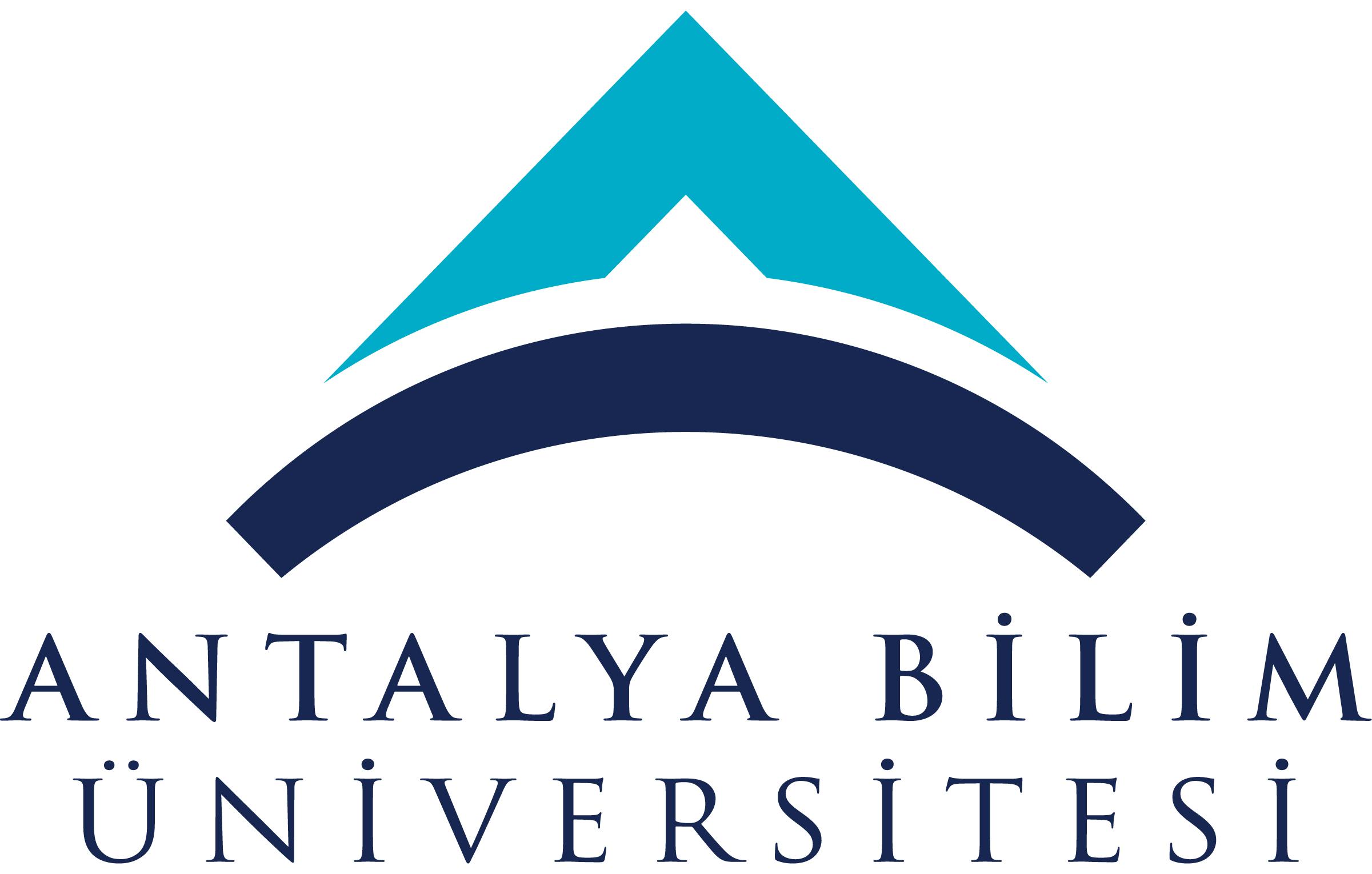 AKTS DERS TANITIM FORMUAKTS DERS TANITIM FORMUAKTS DERS TANITIM FORMUAKTS DERS TANITIM FORMUAKTS DERS TANITIM FORMUAKTS DERS TANITIM FORMUAKTS DERS TANITIM FORMUAKTS DERS TANITIM FORMUAKTS DERS TANITIM FORMUAKTS DERS TANITIM FORMUAKTS DERS TANITIM FORMUAKTS DERS TANITIM FORMUAKTS DERS TANITIM FORMUAKTS DERS TANITIM FORMUAKTS DERS TANITIM FORMUAKTS DERS TANITIM FORMUAKTS DERS TANITIM FORMUAKTS DERS TANITIM FORMUI. BÖLÜM (Senato Onayı)I. BÖLÜM (Senato Onayı)I. BÖLÜM (Senato Onayı)I. BÖLÜM (Senato Onayı)I. BÖLÜM (Senato Onayı)I. BÖLÜM (Senato Onayı)I. BÖLÜM (Senato Onayı)I. BÖLÜM (Senato Onayı)I. BÖLÜM (Senato Onayı)I. BÖLÜM (Senato Onayı)I. BÖLÜM (Senato Onayı)I. BÖLÜM (Senato Onayı)I. BÖLÜM (Senato Onayı)I. BÖLÜM (Senato Onayı)I. BÖLÜM (Senato Onayı)I. BÖLÜM (Senato Onayı)I. BÖLÜM (Senato Onayı)I. BÖLÜM (Senato Onayı)I. BÖLÜM (Senato Onayı)I. BÖLÜM (Senato Onayı)I. BÖLÜM (Senato Onayı)I. BÖLÜM (Senato Onayı)I. BÖLÜM (Senato Onayı)I. BÖLÜM (Senato Onayı)Dersi Açan Fakülte /YOMühendislik FakültesiMühendislik FakültesiMühendislik FakültesiMühendislik FakültesiMühendislik FakültesiMühendislik FakültesiMühendislik FakültesiMühendislik FakültesiMühendislik FakültesiMühendislik FakültesiMühendislik FakültesiMühendislik FakültesiMühendislik FakültesiMühendislik FakültesiMühendislik FakültesiMühendislik FakültesiMühendislik FakültesiMühendislik FakültesiMühendislik FakültesiMühendislik FakültesiMühendislik FakültesiMühendislik FakültesiMühendislik FakültesiDersi Açan BölümEndüstri MühendisliğiEndüstri MühendisliğiEndüstri MühendisliğiEndüstri MühendisliğiEndüstri MühendisliğiEndüstri MühendisliğiEndüstri MühendisliğiEndüstri MühendisliğiEndüstri MühendisliğiEndüstri MühendisliğiEndüstri MühendisliğiEndüstri MühendisliğiEndüstri MühendisliğiEndüstri MühendisliğiEndüstri MühendisliğiEndüstri MühendisliğiEndüstri MühendisliğiEndüstri MühendisliğiEndüstri MühendisliğiEndüstri MühendisliğiEndüstri MühendisliğiEndüstri MühendisliğiEndüstri MühendisliğiDersi Alan Program (lar)Endüstri MühendisliğiEndüstri MühendisliğiEndüstri MühendisliğiEndüstri MühendisliğiEndüstri MühendisliğiEndüstri MühendisliğiEndüstri MühendisliğiEndüstri MühendisliğiEndüstri MühendisliğiEndüstri MühendisliğiEndüstri MühendisliğiZorunluZorunluZorunluZorunluZorunluZorunluZorunluZorunluZorunluZorunluZorunluZorunluDersi Alan Program (lar)Dersi Alan Program (lar)Ders Kodu IE 212IE 212IE 212IE 212IE 212IE 212IE 212IE 212IE 212IE 212IE 212IE 212IE 212IE 212IE 212IE 212IE 212IE 212IE 212IE 212IE 212IE 212IE 212Ders Adıİstatiksel Modellerİstatiksel Modellerİstatiksel Modellerİstatiksel Modellerİstatiksel Modellerİstatiksel Modellerİstatiksel Modellerİstatiksel Modellerİstatiksel Modellerİstatiksel Modellerİstatiksel Modellerİstatiksel Modellerİstatiksel Modellerİstatiksel Modellerİstatiksel Modellerİstatiksel Modellerİstatiksel Modellerİstatiksel Modellerİstatiksel Modellerİstatiksel Modellerİstatiksel Modellerİstatiksel Modellerİstatiksel ModellerÖğretim dili İngilizceİngilizceİngilizceİngilizceİngilizceİngilizceİngilizceİngilizceİngilizceİngilizceİngilizceİngilizceİngilizceİngilizceİngilizceİngilizceİngilizceİngilizceİngilizceİngilizceİngilizceİngilizceİngilizceDers TürüZorunlu DersZorunlu DersZorunlu DersZorunlu DersZorunlu DersZorunlu DersZorunlu DersZorunlu DersZorunlu DersZorunlu DersZorunlu DersZorunlu DersZorunlu DersZorunlu DersZorunlu DersZorunlu DersZorunlu DersZorunlu DersZorunlu DersZorunlu DersZorunlu DersZorunlu DersZorunlu DersDers SeviyesiLisansLisansLisansLisansLisansLisansLisansLisansLisansLisansLisansLisansLisansLisansLisansLisansLisansLisansLisansLisansLisansLisansLisansHaftalık Ders SaatiLecture: 3Lecture: 3Laboratory:Laboratory:Laboratory:Recitation: 1Recitation: 1Recitation: 1Recitation: 1Practical:  Practical:  Practical:  Practical:  Practical:  Practical:  Practical:  Studio: Studio: Studio: Other: Other: Other: AKTS Kredisi55555555555555555555555Notlandırma TürüHarf notuHarf notuHarf notuHarf notuHarf notuHarf notuHarf notuHarf notuHarf notuHarf notuHarf notuHarf notuHarf notuHarf notuHarf notuHarf notuHarf notuHarf notuHarf notuHarf notuHarf notuHarf notuHarf notuÖn koşul/larMATH 211MATH 211MATH 211MATH 211MATH 211MATH 211MATH 211MATH 211MATH 211MATH 211MATH 211MATH 211MATH 211MATH 211MATH 211MATH 211MATH 211MATH 211MATH 211MATH 211MATH 211MATH 211MATH 211Yan koşul/larKayıt KısıtlamasıDersin Amacı Bu dersin amacı, öğrencilerin analitik olarak verileri inceleme ve modern istatistiksel karar verme becerilerinin geliştirilmesine yönelik istatistiksel teknikleri oluşturma becerisini geliştirmektir. Öğrenciler, güven aralıkları ve hipotez testleri, matematiksel modelleme kavramı ve regresyon modellerinin sonuçlarının nasıl yorumlanacağı gibi çıkarımsal istatistiklerin sonuçlarını öğreneceklerdir.Bu dersin amacı, öğrencilerin analitik olarak verileri inceleme ve modern istatistiksel karar verme becerilerinin geliştirilmesine yönelik istatistiksel teknikleri oluşturma becerisini geliştirmektir. Öğrenciler, güven aralıkları ve hipotez testleri, matematiksel modelleme kavramı ve regresyon modellerinin sonuçlarının nasıl yorumlanacağı gibi çıkarımsal istatistiklerin sonuçlarını öğreneceklerdir.Bu dersin amacı, öğrencilerin analitik olarak verileri inceleme ve modern istatistiksel karar verme becerilerinin geliştirilmesine yönelik istatistiksel teknikleri oluşturma becerisini geliştirmektir. Öğrenciler, güven aralıkları ve hipotez testleri, matematiksel modelleme kavramı ve regresyon modellerinin sonuçlarının nasıl yorumlanacağı gibi çıkarımsal istatistiklerin sonuçlarını öğreneceklerdir.Bu dersin amacı, öğrencilerin analitik olarak verileri inceleme ve modern istatistiksel karar verme becerilerinin geliştirilmesine yönelik istatistiksel teknikleri oluşturma becerisini geliştirmektir. Öğrenciler, güven aralıkları ve hipotez testleri, matematiksel modelleme kavramı ve regresyon modellerinin sonuçlarının nasıl yorumlanacağı gibi çıkarımsal istatistiklerin sonuçlarını öğreneceklerdir.Bu dersin amacı, öğrencilerin analitik olarak verileri inceleme ve modern istatistiksel karar verme becerilerinin geliştirilmesine yönelik istatistiksel teknikleri oluşturma becerisini geliştirmektir. Öğrenciler, güven aralıkları ve hipotez testleri, matematiksel modelleme kavramı ve regresyon modellerinin sonuçlarının nasıl yorumlanacağı gibi çıkarımsal istatistiklerin sonuçlarını öğreneceklerdir.Bu dersin amacı, öğrencilerin analitik olarak verileri inceleme ve modern istatistiksel karar verme becerilerinin geliştirilmesine yönelik istatistiksel teknikleri oluşturma becerisini geliştirmektir. Öğrenciler, güven aralıkları ve hipotez testleri, matematiksel modelleme kavramı ve regresyon modellerinin sonuçlarının nasıl yorumlanacağı gibi çıkarımsal istatistiklerin sonuçlarını öğreneceklerdir.Bu dersin amacı, öğrencilerin analitik olarak verileri inceleme ve modern istatistiksel karar verme becerilerinin geliştirilmesine yönelik istatistiksel teknikleri oluşturma becerisini geliştirmektir. Öğrenciler, güven aralıkları ve hipotez testleri, matematiksel modelleme kavramı ve regresyon modellerinin sonuçlarının nasıl yorumlanacağı gibi çıkarımsal istatistiklerin sonuçlarını öğreneceklerdir.Bu dersin amacı, öğrencilerin analitik olarak verileri inceleme ve modern istatistiksel karar verme becerilerinin geliştirilmesine yönelik istatistiksel teknikleri oluşturma becerisini geliştirmektir. Öğrenciler, güven aralıkları ve hipotez testleri, matematiksel modelleme kavramı ve regresyon modellerinin sonuçlarının nasıl yorumlanacağı gibi çıkarımsal istatistiklerin sonuçlarını öğreneceklerdir.Bu dersin amacı, öğrencilerin analitik olarak verileri inceleme ve modern istatistiksel karar verme becerilerinin geliştirilmesine yönelik istatistiksel teknikleri oluşturma becerisini geliştirmektir. Öğrenciler, güven aralıkları ve hipotez testleri, matematiksel modelleme kavramı ve regresyon modellerinin sonuçlarının nasıl yorumlanacağı gibi çıkarımsal istatistiklerin sonuçlarını öğreneceklerdir.Bu dersin amacı, öğrencilerin analitik olarak verileri inceleme ve modern istatistiksel karar verme becerilerinin geliştirilmesine yönelik istatistiksel teknikleri oluşturma becerisini geliştirmektir. Öğrenciler, güven aralıkları ve hipotez testleri, matematiksel modelleme kavramı ve regresyon modellerinin sonuçlarının nasıl yorumlanacağı gibi çıkarımsal istatistiklerin sonuçlarını öğreneceklerdir.Bu dersin amacı, öğrencilerin analitik olarak verileri inceleme ve modern istatistiksel karar verme becerilerinin geliştirilmesine yönelik istatistiksel teknikleri oluşturma becerisini geliştirmektir. Öğrenciler, güven aralıkları ve hipotez testleri, matematiksel modelleme kavramı ve regresyon modellerinin sonuçlarının nasıl yorumlanacağı gibi çıkarımsal istatistiklerin sonuçlarını öğreneceklerdir.Bu dersin amacı, öğrencilerin analitik olarak verileri inceleme ve modern istatistiksel karar verme becerilerinin geliştirilmesine yönelik istatistiksel teknikleri oluşturma becerisini geliştirmektir. Öğrenciler, güven aralıkları ve hipotez testleri, matematiksel modelleme kavramı ve regresyon modellerinin sonuçlarının nasıl yorumlanacağı gibi çıkarımsal istatistiklerin sonuçlarını öğreneceklerdir.Bu dersin amacı, öğrencilerin analitik olarak verileri inceleme ve modern istatistiksel karar verme becerilerinin geliştirilmesine yönelik istatistiksel teknikleri oluşturma becerisini geliştirmektir. Öğrenciler, güven aralıkları ve hipotez testleri, matematiksel modelleme kavramı ve regresyon modellerinin sonuçlarının nasıl yorumlanacağı gibi çıkarımsal istatistiklerin sonuçlarını öğreneceklerdir.Bu dersin amacı, öğrencilerin analitik olarak verileri inceleme ve modern istatistiksel karar verme becerilerinin geliştirilmesine yönelik istatistiksel teknikleri oluşturma becerisini geliştirmektir. Öğrenciler, güven aralıkları ve hipotez testleri, matematiksel modelleme kavramı ve regresyon modellerinin sonuçlarının nasıl yorumlanacağı gibi çıkarımsal istatistiklerin sonuçlarını öğreneceklerdir.Bu dersin amacı, öğrencilerin analitik olarak verileri inceleme ve modern istatistiksel karar verme becerilerinin geliştirilmesine yönelik istatistiksel teknikleri oluşturma becerisini geliştirmektir. Öğrenciler, güven aralıkları ve hipotez testleri, matematiksel modelleme kavramı ve regresyon modellerinin sonuçlarının nasıl yorumlanacağı gibi çıkarımsal istatistiklerin sonuçlarını öğreneceklerdir.Bu dersin amacı, öğrencilerin analitik olarak verileri inceleme ve modern istatistiksel karar verme becerilerinin geliştirilmesine yönelik istatistiksel teknikleri oluşturma becerisini geliştirmektir. Öğrenciler, güven aralıkları ve hipotez testleri, matematiksel modelleme kavramı ve regresyon modellerinin sonuçlarının nasıl yorumlanacağı gibi çıkarımsal istatistiklerin sonuçlarını öğreneceklerdir.Bu dersin amacı, öğrencilerin analitik olarak verileri inceleme ve modern istatistiksel karar verme becerilerinin geliştirilmesine yönelik istatistiksel teknikleri oluşturma becerisini geliştirmektir. Öğrenciler, güven aralıkları ve hipotez testleri, matematiksel modelleme kavramı ve regresyon modellerinin sonuçlarının nasıl yorumlanacağı gibi çıkarımsal istatistiklerin sonuçlarını öğreneceklerdir.Bu dersin amacı, öğrencilerin analitik olarak verileri inceleme ve modern istatistiksel karar verme becerilerinin geliştirilmesine yönelik istatistiksel teknikleri oluşturma becerisini geliştirmektir. Öğrenciler, güven aralıkları ve hipotez testleri, matematiksel modelleme kavramı ve regresyon modellerinin sonuçlarının nasıl yorumlanacağı gibi çıkarımsal istatistiklerin sonuçlarını öğreneceklerdir.Bu dersin amacı, öğrencilerin analitik olarak verileri inceleme ve modern istatistiksel karar verme becerilerinin geliştirilmesine yönelik istatistiksel teknikleri oluşturma becerisini geliştirmektir. Öğrenciler, güven aralıkları ve hipotez testleri, matematiksel modelleme kavramı ve regresyon modellerinin sonuçlarının nasıl yorumlanacağı gibi çıkarımsal istatistiklerin sonuçlarını öğreneceklerdir.Bu dersin amacı, öğrencilerin analitik olarak verileri inceleme ve modern istatistiksel karar verme becerilerinin geliştirilmesine yönelik istatistiksel teknikleri oluşturma becerisini geliştirmektir. Öğrenciler, güven aralıkları ve hipotez testleri, matematiksel modelleme kavramı ve regresyon modellerinin sonuçlarının nasıl yorumlanacağı gibi çıkarımsal istatistiklerin sonuçlarını öğreneceklerdir.Bu dersin amacı, öğrencilerin analitik olarak verileri inceleme ve modern istatistiksel karar verme becerilerinin geliştirilmesine yönelik istatistiksel teknikleri oluşturma becerisini geliştirmektir. Öğrenciler, güven aralıkları ve hipotez testleri, matematiksel modelleme kavramı ve regresyon modellerinin sonuçlarının nasıl yorumlanacağı gibi çıkarımsal istatistiklerin sonuçlarını öğreneceklerdir.Bu dersin amacı, öğrencilerin analitik olarak verileri inceleme ve modern istatistiksel karar verme becerilerinin geliştirilmesine yönelik istatistiksel teknikleri oluşturma becerisini geliştirmektir. Öğrenciler, güven aralıkları ve hipotez testleri, matematiksel modelleme kavramı ve regresyon modellerinin sonuçlarının nasıl yorumlanacağı gibi çıkarımsal istatistiklerin sonuçlarını öğreneceklerdir.Bu dersin amacı, öğrencilerin analitik olarak verileri inceleme ve modern istatistiksel karar verme becerilerinin geliştirilmesine yönelik istatistiksel teknikleri oluşturma becerisini geliştirmektir. Öğrenciler, güven aralıkları ve hipotez testleri, matematiksel modelleme kavramı ve regresyon modellerinin sonuçlarının nasıl yorumlanacağı gibi çıkarımsal istatistiklerin sonuçlarını öğreneceklerdir.Ders İçeriği İstatistiksel Modellere Giriş, Nokta Kestirimi, İstatistiksel Aralıklar, Hipotez Testleri, Basit Doğrusal Regresyon ve Korelasyon, Varyans Analizi, Çoklu Doğrusal Regresyona Giriş, Deney Tasarımına Girişİstatistiksel Modellere Giriş, Nokta Kestirimi, İstatistiksel Aralıklar, Hipotez Testleri, Basit Doğrusal Regresyon ve Korelasyon, Varyans Analizi, Çoklu Doğrusal Regresyona Giriş, Deney Tasarımına Girişİstatistiksel Modellere Giriş, Nokta Kestirimi, İstatistiksel Aralıklar, Hipotez Testleri, Basit Doğrusal Regresyon ve Korelasyon, Varyans Analizi, Çoklu Doğrusal Regresyona Giriş, Deney Tasarımına Girişİstatistiksel Modellere Giriş, Nokta Kestirimi, İstatistiksel Aralıklar, Hipotez Testleri, Basit Doğrusal Regresyon ve Korelasyon, Varyans Analizi, Çoklu Doğrusal Regresyona Giriş, Deney Tasarımına Girişİstatistiksel Modellere Giriş, Nokta Kestirimi, İstatistiksel Aralıklar, Hipotez Testleri, Basit Doğrusal Regresyon ve Korelasyon, Varyans Analizi, Çoklu Doğrusal Regresyona Giriş, Deney Tasarımına Girişİstatistiksel Modellere Giriş, Nokta Kestirimi, İstatistiksel Aralıklar, Hipotez Testleri, Basit Doğrusal Regresyon ve Korelasyon, Varyans Analizi, Çoklu Doğrusal Regresyona Giriş, Deney Tasarımına Girişİstatistiksel Modellere Giriş, Nokta Kestirimi, İstatistiksel Aralıklar, Hipotez Testleri, Basit Doğrusal Regresyon ve Korelasyon, Varyans Analizi, Çoklu Doğrusal Regresyona Giriş, Deney Tasarımına Girişİstatistiksel Modellere Giriş, Nokta Kestirimi, İstatistiksel Aralıklar, Hipotez Testleri, Basit Doğrusal Regresyon ve Korelasyon, Varyans Analizi, Çoklu Doğrusal Regresyona Giriş, Deney Tasarımına Girişİstatistiksel Modellere Giriş, Nokta Kestirimi, İstatistiksel Aralıklar, Hipotez Testleri, Basit Doğrusal Regresyon ve Korelasyon, Varyans Analizi, Çoklu Doğrusal Regresyona Giriş, Deney Tasarımına Girişİstatistiksel Modellere Giriş, Nokta Kestirimi, İstatistiksel Aralıklar, Hipotez Testleri, Basit Doğrusal Regresyon ve Korelasyon, Varyans Analizi, Çoklu Doğrusal Regresyona Giriş, Deney Tasarımına Girişİstatistiksel Modellere Giriş, Nokta Kestirimi, İstatistiksel Aralıklar, Hipotez Testleri, Basit Doğrusal Regresyon ve Korelasyon, Varyans Analizi, Çoklu Doğrusal Regresyona Giriş, Deney Tasarımına Girişİstatistiksel Modellere Giriş, Nokta Kestirimi, İstatistiksel Aralıklar, Hipotez Testleri, Basit Doğrusal Regresyon ve Korelasyon, Varyans Analizi, Çoklu Doğrusal Regresyona Giriş, Deney Tasarımına Girişİstatistiksel Modellere Giriş, Nokta Kestirimi, İstatistiksel Aralıklar, Hipotez Testleri, Basit Doğrusal Regresyon ve Korelasyon, Varyans Analizi, Çoklu Doğrusal Regresyona Giriş, Deney Tasarımına Girişİstatistiksel Modellere Giriş, Nokta Kestirimi, İstatistiksel Aralıklar, Hipotez Testleri, Basit Doğrusal Regresyon ve Korelasyon, Varyans Analizi, Çoklu Doğrusal Regresyona Giriş, Deney Tasarımına Girişİstatistiksel Modellere Giriş, Nokta Kestirimi, İstatistiksel Aralıklar, Hipotez Testleri, Basit Doğrusal Regresyon ve Korelasyon, Varyans Analizi, Çoklu Doğrusal Regresyona Giriş, Deney Tasarımına Girişİstatistiksel Modellere Giriş, Nokta Kestirimi, İstatistiksel Aralıklar, Hipotez Testleri, Basit Doğrusal Regresyon ve Korelasyon, Varyans Analizi, Çoklu Doğrusal Regresyona Giriş, Deney Tasarımına Girişİstatistiksel Modellere Giriş, Nokta Kestirimi, İstatistiksel Aralıklar, Hipotez Testleri, Basit Doğrusal Regresyon ve Korelasyon, Varyans Analizi, Çoklu Doğrusal Regresyona Giriş, Deney Tasarımına Girişİstatistiksel Modellere Giriş, Nokta Kestirimi, İstatistiksel Aralıklar, Hipotez Testleri, Basit Doğrusal Regresyon ve Korelasyon, Varyans Analizi, Çoklu Doğrusal Regresyona Giriş, Deney Tasarımına Girişİstatistiksel Modellere Giriş, Nokta Kestirimi, İstatistiksel Aralıklar, Hipotez Testleri, Basit Doğrusal Regresyon ve Korelasyon, Varyans Analizi, Çoklu Doğrusal Regresyona Giriş, Deney Tasarımına Girişİstatistiksel Modellere Giriş, Nokta Kestirimi, İstatistiksel Aralıklar, Hipotez Testleri, Basit Doğrusal Regresyon ve Korelasyon, Varyans Analizi, Çoklu Doğrusal Regresyona Giriş, Deney Tasarımına Girişİstatistiksel Modellere Giriş, Nokta Kestirimi, İstatistiksel Aralıklar, Hipotez Testleri, Basit Doğrusal Regresyon ve Korelasyon, Varyans Analizi, Çoklu Doğrusal Regresyona Giriş, Deney Tasarımına Girişİstatistiksel Modellere Giriş, Nokta Kestirimi, İstatistiksel Aralıklar, Hipotez Testleri, Basit Doğrusal Regresyon ve Korelasyon, Varyans Analizi, Çoklu Doğrusal Regresyona Giriş, Deney Tasarımına Girişİstatistiksel Modellere Giriş, Nokta Kestirimi, İstatistiksel Aralıklar, Hipotez Testleri, Basit Doğrusal Regresyon ve Korelasyon, Varyans Analizi, Çoklu Doğrusal Regresyona Giriş, Deney Tasarımına GirişÖğrenim Çıktıları ÖÇ1ÖÇ1ÖÇ1ÖÇ1- Parametre tahminleri için güven aralıkları bulma
- Sonuçların önemini test etmek için boş hipotez önem testi kullanın
- Z-testi, t-testi, ki-kare testi
- İki değişken arasındaki basit doğrusal regresyonu hesapla ve yorumla
- İstatistiksel analiz sonuçlarını yorumlayabilme
- Veri analizi, özellikle regresyon analizi ve varyans analizi için istatistiksel bir yazılım kullanma- Parametre tahminleri için güven aralıkları bulma
- Sonuçların önemini test etmek için boş hipotez önem testi kullanın
- Z-testi, t-testi, ki-kare testi
- İki değişken arasındaki basit doğrusal regresyonu hesapla ve yorumla
- İstatistiksel analiz sonuçlarını yorumlayabilme
- Veri analizi, özellikle regresyon analizi ve varyans analizi için istatistiksel bir yazılım kullanma- Parametre tahminleri için güven aralıkları bulma
- Sonuçların önemini test etmek için boş hipotez önem testi kullanın
- Z-testi, t-testi, ki-kare testi
- İki değişken arasındaki basit doğrusal regresyonu hesapla ve yorumla
- İstatistiksel analiz sonuçlarını yorumlayabilme
- Veri analizi, özellikle regresyon analizi ve varyans analizi için istatistiksel bir yazılım kullanma- Parametre tahminleri için güven aralıkları bulma
- Sonuçların önemini test etmek için boş hipotez önem testi kullanın
- Z-testi, t-testi, ki-kare testi
- İki değişken arasındaki basit doğrusal regresyonu hesapla ve yorumla
- İstatistiksel analiz sonuçlarını yorumlayabilme
- Veri analizi, özellikle regresyon analizi ve varyans analizi için istatistiksel bir yazılım kullanma- Parametre tahminleri için güven aralıkları bulma
- Sonuçların önemini test etmek için boş hipotez önem testi kullanın
- Z-testi, t-testi, ki-kare testi
- İki değişken arasındaki basit doğrusal regresyonu hesapla ve yorumla
- İstatistiksel analiz sonuçlarını yorumlayabilme
- Veri analizi, özellikle regresyon analizi ve varyans analizi için istatistiksel bir yazılım kullanma- Parametre tahminleri için güven aralıkları bulma
- Sonuçların önemini test etmek için boş hipotez önem testi kullanın
- Z-testi, t-testi, ki-kare testi
- İki değişken arasındaki basit doğrusal regresyonu hesapla ve yorumla
- İstatistiksel analiz sonuçlarını yorumlayabilme
- Veri analizi, özellikle regresyon analizi ve varyans analizi için istatistiksel bir yazılım kullanma- Parametre tahminleri için güven aralıkları bulma
- Sonuçların önemini test etmek için boş hipotez önem testi kullanın
- Z-testi, t-testi, ki-kare testi
- İki değişken arasındaki basit doğrusal regresyonu hesapla ve yorumla
- İstatistiksel analiz sonuçlarını yorumlayabilme
- Veri analizi, özellikle regresyon analizi ve varyans analizi için istatistiksel bir yazılım kullanma- Parametre tahminleri için güven aralıkları bulma
- Sonuçların önemini test etmek için boş hipotez önem testi kullanın
- Z-testi, t-testi, ki-kare testi
- İki değişken arasındaki basit doğrusal regresyonu hesapla ve yorumla
- İstatistiksel analiz sonuçlarını yorumlayabilme
- Veri analizi, özellikle regresyon analizi ve varyans analizi için istatistiksel bir yazılım kullanma- Parametre tahminleri için güven aralıkları bulma
- Sonuçların önemini test etmek için boş hipotez önem testi kullanın
- Z-testi, t-testi, ki-kare testi
- İki değişken arasındaki basit doğrusal regresyonu hesapla ve yorumla
- İstatistiksel analiz sonuçlarını yorumlayabilme
- Veri analizi, özellikle regresyon analizi ve varyans analizi için istatistiksel bir yazılım kullanma- Parametre tahminleri için güven aralıkları bulma
- Sonuçların önemini test etmek için boş hipotez önem testi kullanın
- Z-testi, t-testi, ki-kare testi
- İki değişken arasındaki basit doğrusal regresyonu hesapla ve yorumla
- İstatistiksel analiz sonuçlarını yorumlayabilme
- Veri analizi, özellikle regresyon analizi ve varyans analizi için istatistiksel bir yazılım kullanma- Parametre tahminleri için güven aralıkları bulma
- Sonuçların önemini test etmek için boş hipotez önem testi kullanın
- Z-testi, t-testi, ki-kare testi
- İki değişken arasındaki basit doğrusal regresyonu hesapla ve yorumla
- İstatistiksel analiz sonuçlarını yorumlayabilme
- Veri analizi, özellikle regresyon analizi ve varyans analizi için istatistiksel bir yazılım kullanma- Parametre tahminleri için güven aralıkları bulma
- Sonuçların önemini test etmek için boş hipotez önem testi kullanın
- Z-testi, t-testi, ki-kare testi
- İki değişken arasındaki basit doğrusal regresyonu hesapla ve yorumla
- İstatistiksel analiz sonuçlarını yorumlayabilme
- Veri analizi, özellikle regresyon analizi ve varyans analizi için istatistiksel bir yazılım kullanma- Parametre tahminleri için güven aralıkları bulma
- Sonuçların önemini test etmek için boş hipotez önem testi kullanın
- Z-testi, t-testi, ki-kare testi
- İki değişken arasındaki basit doğrusal regresyonu hesapla ve yorumla
- İstatistiksel analiz sonuçlarını yorumlayabilme
- Veri analizi, özellikle regresyon analizi ve varyans analizi için istatistiksel bir yazılım kullanma- Parametre tahminleri için güven aralıkları bulma
- Sonuçların önemini test etmek için boş hipotez önem testi kullanın
- Z-testi, t-testi, ki-kare testi
- İki değişken arasındaki basit doğrusal regresyonu hesapla ve yorumla
- İstatistiksel analiz sonuçlarını yorumlayabilme
- Veri analizi, özellikle regresyon analizi ve varyans analizi için istatistiksel bir yazılım kullanma- Parametre tahminleri için güven aralıkları bulma
- Sonuçların önemini test etmek için boş hipotez önem testi kullanın
- Z-testi, t-testi, ki-kare testi
- İki değişken arasındaki basit doğrusal regresyonu hesapla ve yorumla
- İstatistiksel analiz sonuçlarını yorumlayabilme
- Veri analizi, özellikle regresyon analizi ve varyans analizi için istatistiksel bir yazılım kullanma- Parametre tahminleri için güven aralıkları bulma
- Sonuçların önemini test etmek için boş hipotez önem testi kullanın
- Z-testi, t-testi, ki-kare testi
- İki değişken arasındaki basit doğrusal regresyonu hesapla ve yorumla
- İstatistiksel analiz sonuçlarını yorumlayabilme
- Veri analizi, özellikle regresyon analizi ve varyans analizi için istatistiksel bir yazılım kullanma- Parametre tahminleri için güven aralıkları bulma
- Sonuçların önemini test etmek için boş hipotez önem testi kullanın
- Z-testi, t-testi, ki-kare testi
- İki değişken arasındaki basit doğrusal regresyonu hesapla ve yorumla
- İstatistiksel analiz sonuçlarını yorumlayabilme
- Veri analizi, özellikle regresyon analizi ve varyans analizi için istatistiksel bir yazılım kullanma- Parametre tahminleri için güven aralıkları bulma
- Sonuçların önemini test etmek için boş hipotez önem testi kullanın
- Z-testi, t-testi, ki-kare testi
- İki değişken arasındaki basit doğrusal regresyonu hesapla ve yorumla
- İstatistiksel analiz sonuçlarını yorumlayabilme
- Veri analizi, özellikle regresyon analizi ve varyans analizi için istatistiksel bir yazılım kullanma- Parametre tahminleri için güven aralıkları bulma
- Sonuçların önemini test etmek için boş hipotez önem testi kullanın
- Z-testi, t-testi, ki-kare testi
- İki değişken arasındaki basit doğrusal regresyonu hesapla ve yorumla
- İstatistiksel analiz sonuçlarını yorumlayabilme
- Veri analizi, özellikle regresyon analizi ve varyans analizi için istatistiksel bir yazılım kullanmaÖğrenim Çıktıları ÖÇ2ÖÇ2ÖÇ2ÖÇ2- Parametre tahminleri için güven aralıkları bulma
- Sonuçların önemini test etmek için boş hipotez önem testi kullanın
- Z-testi, t-testi, ki-kare testi
- İki değişken arasındaki basit doğrusal regresyonu hesapla ve yorumla
- İstatistiksel analiz sonuçlarını yorumlayabilme
- Veri analizi, özellikle regresyon analizi ve varyans analizi için istatistiksel bir yazılım kullanma- Parametre tahminleri için güven aralıkları bulma
- Sonuçların önemini test etmek için boş hipotez önem testi kullanın
- Z-testi, t-testi, ki-kare testi
- İki değişken arasındaki basit doğrusal regresyonu hesapla ve yorumla
- İstatistiksel analiz sonuçlarını yorumlayabilme
- Veri analizi, özellikle regresyon analizi ve varyans analizi için istatistiksel bir yazılım kullanma- Parametre tahminleri için güven aralıkları bulma
- Sonuçların önemini test etmek için boş hipotez önem testi kullanın
- Z-testi, t-testi, ki-kare testi
- İki değişken arasındaki basit doğrusal regresyonu hesapla ve yorumla
- İstatistiksel analiz sonuçlarını yorumlayabilme
- Veri analizi, özellikle regresyon analizi ve varyans analizi için istatistiksel bir yazılım kullanma- Parametre tahminleri için güven aralıkları bulma
- Sonuçların önemini test etmek için boş hipotez önem testi kullanın
- Z-testi, t-testi, ki-kare testi
- İki değişken arasındaki basit doğrusal regresyonu hesapla ve yorumla
- İstatistiksel analiz sonuçlarını yorumlayabilme
- Veri analizi, özellikle regresyon analizi ve varyans analizi için istatistiksel bir yazılım kullanma- Parametre tahminleri için güven aralıkları bulma
- Sonuçların önemini test etmek için boş hipotez önem testi kullanın
- Z-testi, t-testi, ki-kare testi
- İki değişken arasındaki basit doğrusal regresyonu hesapla ve yorumla
- İstatistiksel analiz sonuçlarını yorumlayabilme
- Veri analizi, özellikle regresyon analizi ve varyans analizi için istatistiksel bir yazılım kullanma- Parametre tahminleri için güven aralıkları bulma
- Sonuçların önemini test etmek için boş hipotez önem testi kullanın
- Z-testi, t-testi, ki-kare testi
- İki değişken arasındaki basit doğrusal regresyonu hesapla ve yorumla
- İstatistiksel analiz sonuçlarını yorumlayabilme
- Veri analizi, özellikle regresyon analizi ve varyans analizi için istatistiksel bir yazılım kullanma- Parametre tahminleri için güven aralıkları bulma
- Sonuçların önemini test etmek için boş hipotez önem testi kullanın
- Z-testi, t-testi, ki-kare testi
- İki değişken arasındaki basit doğrusal regresyonu hesapla ve yorumla
- İstatistiksel analiz sonuçlarını yorumlayabilme
- Veri analizi, özellikle regresyon analizi ve varyans analizi için istatistiksel bir yazılım kullanma- Parametre tahminleri için güven aralıkları bulma
- Sonuçların önemini test etmek için boş hipotez önem testi kullanın
- Z-testi, t-testi, ki-kare testi
- İki değişken arasındaki basit doğrusal regresyonu hesapla ve yorumla
- İstatistiksel analiz sonuçlarını yorumlayabilme
- Veri analizi, özellikle regresyon analizi ve varyans analizi için istatistiksel bir yazılım kullanma- Parametre tahminleri için güven aralıkları bulma
- Sonuçların önemini test etmek için boş hipotez önem testi kullanın
- Z-testi, t-testi, ki-kare testi
- İki değişken arasındaki basit doğrusal regresyonu hesapla ve yorumla
- İstatistiksel analiz sonuçlarını yorumlayabilme
- Veri analizi, özellikle regresyon analizi ve varyans analizi için istatistiksel bir yazılım kullanma- Parametre tahminleri için güven aralıkları bulma
- Sonuçların önemini test etmek için boş hipotez önem testi kullanın
- Z-testi, t-testi, ki-kare testi
- İki değişken arasındaki basit doğrusal regresyonu hesapla ve yorumla
- İstatistiksel analiz sonuçlarını yorumlayabilme
- Veri analizi, özellikle regresyon analizi ve varyans analizi için istatistiksel bir yazılım kullanma- Parametre tahminleri için güven aralıkları bulma
- Sonuçların önemini test etmek için boş hipotez önem testi kullanın
- Z-testi, t-testi, ki-kare testi
- İki değişken arasındaki basit doğrusal regresyonu hesapla ve yorumla
- İstatistiksel analiz sonuçlarını yorumlayabilme
- Veri analizi, özellikle regresyon analizi ve varyans analizi için istatistiksel bir yazılım kullanma- Parametre tahminleri için güven aralıkları bulma
- Sonuçların önemini test etmek için boş hipotez önem testi kullanın
- Z-testi, t-testi, ki-kare testi
- İki değişken arasındaki basit doğrusal regresyonu hesapla ve yorumla
- İstatistiksel analiz sonuçlarını yorumlayabilme
- Veri analizi, özellikle regresyon analizi ve varyans analizi için istatistiksel bir yazılım kullanma- Parametre tahminleri için güven aralıkları bulma
- Sonuçların önemini test etmek için boş hipotez önem testi kullanın
- Z-testi, t-testi, ki-kare testi
- İki değişken arasındaki basit doğrusal regresyonu hesapla ve yorumla
- İstatistiksel analiz sonuçlarını yorumlayabilme
- Veri analizi, özellikle regresyon analizi ve varyans analizi için istatistiksel bir yazılım kullanma- Parametre tahminleri için güven aralıkları bulma
- Sonuçların önemini test etmek için boş hipotez önem testi kullanın
- Z-testi, t-testi, ki-kare testi
- İki değişken arasındaki basit doğrusal regresyonu hesapla ve yorumla
- İstatistiksel analiz sonuçlarını yorumlayabilme
- Veri analizi, özellikle regresyon analizi ve varyans analizi için istatistiksel bir yazılım kullanma- Parametre tahminleri için güven aralıkları bulma
- Sonuçların önemini test etmek için boş hipotez önem testi kullanın
- Z-testi, t-testi, ki-kare testi
- İki değişken arasındaki basit doğrusal regresyonu hesapla ve yorumla
- İstatistiksel analiz sonuçlarını yorumlayabilme
- Veri analizi, özellikle regresyon analizi ve varyans analizi için istatistiksel bir yazılım kullanma- Parametre tahminleri için güven aralıkları bulma
- Sonuçların önemini test etmek için boş hipotez önem testi kullanın
- Z-testi, t-testi, ki-kare testi
- İki değişken arasındaki basit doğrusal regresyonu hesapla ve yorumla
- İstatistiksel analiz sonuçlarını yorumlayabilme
- Veri analizi, özellikle regresyon analizi ve varyans analizi için istatistiksel bir yazılım kullanma- Parametre tahminleri için güven aralıkları bulma
- Sonuçların önemini test etmek için boş hipotez önem testi kullanın
- Z-testi, t-testi, ki-kare testi
- İki değişken arasındaki basit doğrusal regresyonu hesapla ve yorumla
- İstatistiksel analiz sonuçlarını yorumlayabilme
- Veri analizi, özellikle regresyon analizi ve varyans analizi için istatistiksel bir yazılım kullanma- Parametre tahminleri için güven aralıkları bulma
- Sonuçların önemini test etmek için boş hipotez önem testi kullanın
- Z-testi, t-testi, ki-kare testi
- İki değişken arasındaki basit doğrusal regresyonu hesapla ve yorumla
- İstatistiksel analiz sonuçlarını yorumlayabilme
- Veri analizi, özellikle regresyon analizi ve varyans analizi için istatistiksel bir yazılım kullanma- Parametre tahminleri için güven aralıkları bulma
- Sonuçların önemini test etmek için boş hipotez önem testi kullanın
- Z-testi, t-testi, ki-kare testi
- İki değişken arasındaki basit doğrusal regresyonu hesapla ve yorumla
- İstatistiksel analiz sonuçlarını yorumlayabilme
- Veri analizi, özellikle regresyon analizi ve varyans analizi için istatistiksel bir yazılım kullanmaÖğrenim Çıktıları ÖÇ2ÖÇ2ÖÇ2ÖÇ2- Parametre tahminleri için güven aralıkları bulma
- Sonuçların önemini test etmek için boş hipotez önem testi kullanın
- Z-testi, t-testi, ki-kare testi
- İki değişken arasındaki basit doğrusal regresyonu hesapla ve yorumla
- İstatistiksel analiz sonuçlarını yorumlayabilme
- Veri analizi, özellikle regresyon analizi ve varyans analizi için istatistiksel bir yazılım kullanma- Parametre tahminleri için güven aralıkları bulma
- Sonuçların önemini test etmek için boş hipotez önem testi kullanın
- Z-testi, t-testi, ki-kare testi
- İki değişken arasındaki basit doğrusal regresyonu hesapla ve yorumla
- İstatistiksel analiz sonuçlarını yorumlayabilme
- Veri analizi, özellikle regresyon analizi ve varyans analizi için istatistiksel bir yazılım kullanma- Parametre tahminleri için güven aralıkları bulma
- Sonuçların önemini test etmek için boş hipotez önem testi kullanın
- Z-testi, t-testi, ki-kare testi
- İki değişken arasındaki basit doğrusal regresyonu hesapla ve yorumla
- İstatistiksel analiz sonuçlarını yorumlayabilme
- Veri analizi, özellikle regresyon analizi ve varyans analizi için istatistiksel bir yazılım kullanma- Parametre tahminleri için güven aralıkları bulma
- Sonuçların önemini test etmek için boş hipotez önem testi kullanın
- Z-testi, t-testi, ki-kare testi
- İki değişken arasındaki basit doğrusal regresyonu hesapla ve yorumla
- İstatistiksel analiz sonuçlarını yorumlayabilme
- Veri analizi, özellikle regresyon analizi ve varyans analizi için istatistiksel bir yazılım kullanma- Parametre tahminleri için güven aralıkları bulma
- Sonuçların önemini test etmek için boş hipotez önem testi kullanın
- Z-testi, t-testi, ki-kare testi
- İki değişken arasındaki basit doğrusal regresyonu hesapla ve yorumla
- İstatistiksel analiz sonuçlarını yorumlayabilme
- Veri analizi, özellikle regresyon analizi ve varyans analizi için istatistiksel bir yazılım kullanma- Parametre tahminleri için güven aralıkları bulma
- Sonuçların önemini test etmek için boş hipotez önem testi kullanın
- Z-testi, t-testi, ki-kare testi
- İki değişken arasındaki basit doğrusal regresyonu hesapla ve yorumla
- İstatistiksel analiz sonuçlarını yorumlayabilme
- Veri analizi, özellikle regresyon analizi ve varyans analizi için istatistiksel bir yazılım kullanma- Parametre tahminleri için güven aralıkları bulma
- Sonuçların önemini test etmek için boş hipotez önem testi kullanın
- Z-testi, t-testi, ki-kare testi
- İki değişken arasındaki basit doğrusal regresyonu hesapla ve yorumla
- İstatistiksel analiz sonuçlarını yorumlayabilme
- Veri analizi, özellikle regresyon analizi ve varyans analizi için istatistiksel bir yazılım kullanma- Parametre tahminleri için güven aralıkları bulma
- Sonuçların önemini test etmek için boş hipotez önem testi kullanın
- Z-testi, t-testi, ki-kare testi
- İki değişken arasındaki basit doğrusal regresyonu hesapla ve yorumla
- İstatistiksel analiz sonuçlarını yorumlayabilme
- Veri analizi, özellikle regresyon analizi ve varyans analizi için istatistiksel bir yazılım kullanma- Parametre tahminleri için güven aralıkları bulma
- Sonuçların önemini test etmek için boş hipotez önem testi kullanın
- Z-testi, t-testi, ki-kare testi
- İki değişken arasındaki basit doğrusal regresyonu hesapla ve yorumla
- İstatistiksel analiz sonuçlarını yorumlayabilme
- Veri analizi, özellikle regresyon analizi ve varyans analizi için istatistiksel bir yazılım kullanma- Parametre tahminleri için güven aralıkları bulma
- Sonuçların önemini test etmek için boş hipotez önem testi kullanın
- Z-testi, t-testi, ki-kare testi
- İki değişken arasındaki basit doğrusal regresyonu hesapla ve yorumla
- İstatistiksel analiz sonuçlarını yorumlayabilme
- Veri analizi, özellikle regresyon analizi ve varyans analizi için istatistiksel bir yazılım kullanma- Parametre tahminleri için güven aralıkları bulma
- Sonuçların önemini test etmek için boş hipotez önem testi kullanın
- Z-testi, t-testi, ki-kare testi
- İki değişken arasındaki basit doğrusal regresyonu hesapla ve yorumla
- İstatistiksel analiz sonuçlarını yorumlayabilme
- Veri analizi, özellikle regresyon analizi ve varyans analizi için istatistiksel bir yazılım kullanma- Parametre tahminleri için güven aralıkları bulma
- Sonuçların önemini test etmek için boş hipotez önem testi kullanın
- Z-testi, t-testi, ki-kare testi
- İki değişken arasındaki basit doğrusal regresyonu hesapla ve yorumla
- İstatistiksel analiz sonuçlarını yorumlayabilme
- Veri analizi, özellikle regresyon analizi ve varyans analizi için istatistiksel bir yazılım kullanma- Parametre tahminleri için güven aralıkları bulma
- Sonuçların önemini test etmek için boş hipotez önem testi kullanın
- Z-testi, t-testi, ki-kare testi
- İki değişken arasındaki basit doğrusal regresyonu hesapla ve yorumla
- İstatistiksel analiz sonuçlarını yorumlayabilme
- Veri analizi, özellikle regresyon analizi ve varyans analizi için istatistiksel bir yazılım kullanma- Parametre tahminleri için güven aralıkları bulma
- Sonuçların önemini test etmek için boş hipotez önem testi kullanın
- Z-testi, t-testi, ki-kare testi
- İki değişken arasındaki basit doğrusal regresyonu hesapla ve yorumla
- İstatistiksel analiz sonuçlarını yorumlayabilme
- Veri analizi, özellikle regresyon analizi ve varyans analizi için istatistiksel bir yazılım kullanma- Parametre tahminleri için güven aralıkları bulma
- Sonuçların önemini test etmek için boş hipotez önem testi kullanın
- Z-testi, t-testi, ki-kare testi
- İki değişken arasındaki basit doğrusal regresyonu hesapla ve yorumla
- İstatistiksel analiz sonuçlarını yorumlayabilme
- Veri analizi, özellikle regresyon analizi ve varyans analizi için istatistiksel bir yazılım kullanma- Parametre tahminleri için güven aralıkları bulma
- Sonuçların önemini test etmek için boş hipotez önem testi kullanın
- Z-testi, t-testi, ki-kare testi
- İki değişken arasındaki basit doğrusal regresyonu hesapla ve yorumla
- İstatistiksel analiz sonuçlarını yorumlayabilme
- Veri analizi, özellikle regresyon analizi ve varyans analizi için istatistiksel bir yazılım kullanma- Parametre tahminleri için güven aralıkları bulma
- Sonuçların önemini test etmek için boş hipotez önem testi kullanın
- Z-testi, t-testi, ki-kare testi
- İki değişken arasındaki basit doğrusal regresyonu hesapla ve yorumla
- İstatistiksel analiz sonuçlarını yorumlayabilme
- Veri analizi, özellikle regresyon analizi ve varyans analizi için istatistiksel bir yazılım kullanma- Parametre tahminleri için güven aralıkları bulma
- Sonuçların önemini test etmek için boş hipotez önem testi kullanın
- Z-testi, t-testi, ki-kare testi
- İki değişken arasındaki basit doğrusal regresyonu hesapla ve yorumla
- İstatistiksel analiz sonuçlarını yorumlayabilme
- Veri analizi, özellikle regresyon analizi ve varyans analizi için istatistiksel bir yazılım kullanma- Parametre tahminleri için güven aralıkları bulma
- Sonuçların önemini test etmek için boş hipotez önem testi kullanın
- Z-testi, t-testi, ki-kare testi
- İki değişken arasındaki basit doğrusal regresyonu hesapla ve yorumla
- İstatistiksel analiz sonuçlarını yorumlayabilme
- Veri analizi, özellikle regresyon analizi ve varyans analizi için istatistiksel bir yazılım kullanmaÖğrenim Çıktıları ÖÇ4ÖÇ4ÖÇ4ÖÇ4- Parametre tahminleri için güven aralıkları bulma
- Sonuçların önemini test etmek için boş hipotez önem testi kullanın
- Z-testi, t-testi, ki-kare testi
- İki değişken arasındaki basit doğrusal regresyonu hesapla ve yorumla
- İstatistiksel analiz sonuçlarını yorumlayabilme
- Veri analizi, özellikle regresyon analizi ve varyans analizi için istatistiksel bir yazılım kullanma- Parametre tahminleri için güven aralıkları bulma
- Sonuçların önemini test etmek için boş hipotez önem testi kullanın
- Z-testi, t-testi, ki-kare testi
- İki değişken arasındaki basit doğrusal regresyonu hesapla ve yorumla
- İstatistiksel analiz sonuçlarını yorumlayabilme
- Veri analizi, özellikle regresyon analizi ve varyans analizi için istatistiksel bir yazılım kullanma- Parametre tahminleri için güven aralıkları bulma
- Sonuçların önemini test etmek için boş hipotez önem testi kullanın
- Z-testi, t-testi, ki-kare testi
- İki değişken arasındaki basit doğrusal regresyonu hesapla ve yorumla
- İstatistiksel analiz sonuçlarını yorumlayabilme
- Veri analizi, özellikle regresyon analizi ve varyans analizi için istatistiksel bir yazılım kullanma- Parametre tahminleri için güven aralıkları bulma
- Sonuçların önemini test etmek için boş hipotez önem testi kullanın
- Z-testi, t-testi, ki-kare testi
- İki değişken arasındaki basit doğrusal regresyonu hesapla ve yorumla
- İstatistiksel analiz sonuçlarını yorumlayabilme
- Veri analizi, özellikle regresyon analizi ve varyans analizi için istatistiksel bir yazılım kullanma- Parametre tahminleri için güven aralıkları bulma
- Sonuçların önemini test etmek için boş hipotez önem testi kullanın
- Z-testi, t-testi, ki-kare testi
- İki değişken arasındaki basit doğrusal regresyonu hesapla ve yorumla
- İstatistiksel analiz sonuçlarını yorumlayabilme
- Veri analizi, özellikle regresyon analizi ve varyans analizi için istatistiksel bir yazılım kullanma- Parametre tahminleri için güven aralıkları bulma
- Sonuçların önemini test etmek için boş hipotez önem testi kullanın
- Z-testi, t-testi, ki-kare testi
- İki değişken arasındaki basit doğrusal regresyonu hesapla ve yorumla
- İstatistiksel analiz sonuçlarını yorumlayabilme
- Veri analizi, özellikle regresyon analizi ve varyans analizi için istatistiksel bir yazılım kullanma- Parametre tahminleri için güven aralıkları bulma
- Sonuçların önemini test etmek için boş hipotez önem testi kullanın
- Z-testi, t-testi, ki-kare testi
- İki değişken arasındaki basit doğrusal regresyonu hesapla ve yorumla
- İstatistiksel analiz sonuçlarını yorumlayabilme
- Veri analizi, özellikle regresyon analizi ve varyans analizi için istatistiksel bir yazılım kullanma- Parametre tahminleri için güven aralıkları bulma
- Sonuçların önemini test etmek için boş hipotez önem testi kullanın
- Z-testi, t-testi, ki-kare testi
- İki değişken arasındaki basit doğrusal regresyonu hesapla ve yorumla
- İstatistiksel analiz sonuçlarını yorumlayabilme
- Veri analizi, özellikle regresyon analizi ve varyans analizi için istatistiksel bir yazılım kullanma- Parametre tahminleri için güven aralıkları bulma
- Sonuçların önemini test etmek için boş hipotez önem testi kullanın
- Z-testi, t-testi, ki-kare testi
- İki değişken arasındaki basit doğrusal regresyonu hesapla ve yorumla
- İstatistiksel analiz sonuçlarını yorumlayabilme
- Veri analizi, özellikle regresyon analizi ve varyans analizi için istatistiksel bir yazılım kullanma- Parametre tahminleri için güven aralıkları bulma
- Sonuçların önemini test etmek için boş hipotez önem testi kullanın
- Z-testi, t-testi, ki-kare testi
- İki değişken arasındaki basit doğrusal regresyonu hesapla ve yorumla
- İstatistiksel analiz sonuçlarını yorumlayabilme
- Veri analizi, özellikle regresyon analizi ve varyans analizi için istatistiksel bir yazılım kullanma- Parametre tahminleri için güven aralıkları bulma
- Sonuçların önemini test etmek için boş hipotez önem testi kullanın
- Z-testi, t-testi, ki-kare testi
- İki değişken arasındaki basit doğrusal regresyonu hesapla ve yorumla
- İstatistiksel analiz sonuçlarını yorumlayabilme
- Veri analizi, özellikle regresyon analizi ve varyans analizi için istatistiksel bir yazılım kullanma- Parametre tahminleri için güven aralıkları bulma
- Sonuçların önemini test etmek için boş hipotez önem testi kullanın
- Z-testi, t-testi, ki-kare testi
- İki değişken arasındaki basit doğrusal regresyonu hesapla ve yorumla
- İstatistiksel analiz sonuçlarını yorumlayabilme
- Veri analizi, özellikle regresyon analizi ve varyans analizi için istatistiksel bir yazılım kullanma- Parametre tahminleri için güven aralıkları bulma
- Sonuçların önemini test etmek için boş hipotez önem testi kullanın
- Z-testi, t-testi, ki-kare testi
- İki değişken arasındaki basit doğrusal regresyonu hesapla ve yorumla
- İstatistiksel analiz sonuçlarını yorumlayabilme
- Veri analizi, özellikle regresyon analizi ve varyans analizi için istatistiksel bir yazılım kullanma- Parametre tahminleri için güven aralıkları bulma
- Sonuçların önemini test etmek için boş hipotez önem testi kullanın
- Z-testi, t-testi, ki-kare testi
- İki değişken arasındaki basit doğrusal regresyonu hesapla ve yorumla
- İstatistiksel analiz sonuçlarını yorumlayabilme
- Veri analizi, özellikle regresyon analizi ve varyans analizi için istatistiksel bir yazılım kullanma- Parametre tahminleri için güven aralıkları bulma
- Sonuçların önemini test etmek için boş hipotez önem testi kullanın
- Z-testi, t-testi, ki-kare testi
- İki değişken arasındaki basit doğrusal regresyonu hesapla ve yorumla
- İstatistiksel analiz sonuçlarını yorumlayabilme
- Veri analizi, özellikle regresyon analizi ve varyans analizi için istatistiksel bir yazılım kullanma- Parametre tahminleri için güven aralıkları bulma
- Sonuçların önemini test etmek için boş hipotez önem testi kullanın
- Z-testi, t-testi, ki-kare testi
- İki değişken arasındaki basit doğrusal regresyonu hesapla ve yorumla
- İstatistiksel analiz sonuçlarını yorumlayabilme
- Veri analizi, özellikle regresyon analizi ve varyans analizi için istatistiksel bir yazılım kullanma- Parametre tahminleri için güven aralıkları bulma
- Sonuçların önemini test etmek için boş hipotez önem testi kullanın
- Z-testi, t-testi, ki-kare testi
- İki değişken arasındaki basit doğrusal regresyonu hesapla ve yorumla
- İstatistiksel analiz sonuçlarını yorumlayabilme
- Veri analizi, özellikle regresyon analizi ve varyans analizi için istatistiksel bir yazılım kullanma- Parametre tahminleri için güven aralıkları bulma
- Sonuçların önemini test etmek için boş hipotez önem testi kullanın
- Z-testi, t-testi, ki-kare testi
- İki değişken arasındaki basit doğrusal regresyonu hesapla ve yorumla
- İstatistiksel analiz sonuçlarını yorumlayabilme
- Veri analizi, özellikle regresyon analizi ve varyans analizi için istatistiksel bir yazılım kullanma- Parametre tahminleri için güven aralıkları bulma
- Sonuçların önemini test etmek için boş hipotez önem testi kullanın
- Z-testi, t-testi, ki-kare testi
- İki değişken arasındaki basit doğrusal regresyonu hesapla ve yorumla
- İstatistiksel analiz sonuçlarını yorumlayabilme
- Veri analizi, özellikle regresyon analizi ve varyans analizi için istatistiksel bir yazılım kullanmaÖğrenim Çıktıları ÖÇ5ÖÇ5ÖÇ5ÖÇ5- Parametre tahminleri için güven aralıkları bulma
- Sonuçların önemini test etmek için boş hipotez önem testi kullanın
- Z-testi, t-testi, ki-kare testi
- İki değişken arasındaki basit doğrusal regresyonu hesapla ve yorumla
- İstatistiksel analiz sonuçlarını yorumlayabilme
- Veri analizi, özellikle regresyon analizi ve varyans analizi için istatistiksel bir yazılım kullanma- Parametre tahminleri için güven aralıkları bulma
- Sonuçların önemini test etmek için boş hipotez önem testi kullanın
- Z-testi, t-testi, ki-kare testi
- İki değişken arasındaki basit doğrusal regresyonu hesapla ve yorumla
- İstatistiksel analiz sonuçlarını yorumlayabilme
- Veri analizi, özellikle regresyon analizi ve varyans analizi için istatistiksel bir yazılım kullanma- Parametre tahminleri için güven aralıkları bulma
- Sonuçların önemini test etmek için boş hipotez önem testi kullanın
- Z-testi, t-testi, ki-kare testi
- İki değişken arasındaki basit doğrusal regresyonu hesapla ve yorumla
- İstatistiksel analiz sonuçlarını yorumlayabilme
- Veri analizi, özellikle regresyon analizi ve varyans analizi için istatistiksel bir yazılım kullanma- Parametre tahminleri için güven aralıkları bulma
- Sonuçların önemini test etmek için boş hipotez önem testi kullanın
- Z-testi, t-testi, ki-kare testi
- İki değişken arasındaki basit doğrusal regresyonu hesapla ve yorumla
- İstatistiksel analiz sonuçlarını yorumlayabilme
- Veri analizi, özellikle regresyon analizi ve varyans analizi için istatistiksel bir yazılım kullanma- Parametre tahminleri için güven aralıkları bulma
- Sonuçların önemini test etmek için boş hipotez önem testi kullanın
- Z-testi, t-testi, ki-kare testi
- İki değişken arasındaki basit doğrusal regresyonu hesapla ve yorumla
- İstatistiksel analiz sonuçlarını yorumlayabilme
- Veri analizi, özellikle regresyon analizi ve varyans analizi için istatistiksel bir yazılım kullanma- Parametre tahminleri için güven aralıkları bulma
- Sonuçların önemini test etmek için boş hipotez önem testi kullanın
- Z-testi, t-testi, ki-kare testi
- İki değişken arasındaki basit doğrusal regresyonu hesapla ve yorumla
- İstatistiksel analiz sonuçlarını yorumlayabilme
- Veri analizi, özellikle regresyon analizi ve varyans analizi için istatistiksel bir yazılım kullanma- Parametre tahminleri için güven aralıkları bulma
- Sonuçların önemini test etmek için boş hipotez önem testi kullanın
- Z-testi, t-testi, ki-kare testi
- İki değişken arasındaki basit doğrusal regresyonu hesapla ve yorumla
- İstatistiksel analiz sonuçlarını yorumlayabilme
- Veri analizi, özellikle regresyon analizi ve varyans analizi için istatistiksel bir yazılım kullanma- Parametre tahminleri için güven aralıkları bulma
- Sonuçların önemini test etmek için boş hipotez önem testi kullanın
- Z-testi, t-testi, ki-kare testi
- İki değişken arasındaki basit doğrusal regresyonu hesapla ve yorumla
- İstatistiksel analiz sonuçlarını yorumlayabilme
- Veri analizi, özellikle regresyon analizi ve varyans analizi için istatistiksel bir yazılım kullanma- Parametre tahminleri için güven aralıkları bulma
- Sonuçların önemini test etmek için boş hipotez önem testi kullanın
- Z-testi, t-testi, ki-kare testi
- İki değişken arasındaki basit doğrusal regresyonu hesapla ve yorumla
- İstatistiksel analiz sonuçlarını yorumlayabilme
- Veri analizi, özellikle regresyon analizi ve varyans analizi için istatistiksel bir yazılım kullanma- Parametre tahminleri için güven aralıkları bulma
- Sonuçların önemini test etmek için boş hipotez önem testi kullanın
- Z-testi, t-testi, ki-kare testi
- İki değişken arasındaki basit doğrusal regresyonu hesapla ve yorumla
- İstatistiksel analiz sonuçlarını yorumlayabilme
- Veri analizi, özellikle regresyon analizi ve varyans analizi için istatistiksel bir yazılım kullanma- Parametre tahminleri için güven aralıkları bulma
- Sonuçların önemini test etmek için boş hipotez önem testi kullanın
- Z-testi, t-testi, ki-kare testi
- İki değişken arasındaki basit doğrusal regresyonu hesapla ve yorumla
- İstatistiksel analiz sonuçlarını yorumlayabilme
- Veri analizi, özellikle regresyon analizi ve varyans analizi için istatistiksel bir yazılım kullanma- Parametre tahminleri için güven aralıkları bulma
- Sonuçların önemini test etmek için boş hipotez önem testi kullanın
- Z-testi, t-testi, ki-kare testi
- İki değişken arasındaki basit doğrusal regresyonu hesapla ve yorumla
- İstatistiksel analiz sonuçlarını yorumlayabilme
- Veri analizi, özellikle regresyon analizi ve varyans analizi için istatistiksel bir yazılım kullanma- Parametre tahminleri için güven aralıkları bulma
- Sonuçların önemini test etmek için boş hipotez önem testi kullanın
- Z-testi, t-testi, ki-kare testi
- İki değişken arasındaki basit doğrusal regresyonu hesapla ve yorumla
- İstatistiksel analiz sonuçlarını yorumlayabilme
- Veri analizi, özellikle regresyon analizi ve varyans analizi için istatistiksel bir yazılım kullanma- Parametre tahminleri için güven aralıkları bulma
- Sonuçların önemini test etmek için boş hipotez önem testi kullanın
- Z-testi, t-testi, ki-kare testi
- İki değişken arasındaki basit doğrusal regresyonu hesapla ve yorumla
- İstatistiksel analiz sonuçlarını yorumlayabilme
- Veri analizi, özellikle regresyon analizi ve varyans analizi için istatistiksel bir yazılım kullanma- Parametre tahminleri için güven aralıkları bulma
- Sonuçların önemini test etmek için boş hipotez önem testi kullanın
- Z-testi, t-testi, ki-kare testi
- İki değişken arasındaki basit doğrusal regresyonu hesapla ve yorumla
- İstatistiksel analiz sonuçlarını yorumlayabilme
- Veri analizi, özellikle regresyon analizi ve varyans analizi için istatistiksel bir yazılım kullanma- Parametre tahminleri için güven aralıkları bulma
- Sonuçların önemini test etmek için boş hipotez önem testi kullanın
- Z-testi, t-testi, ki-kare testi
- İki değişken arasındaki basit doğrusal regresyonu hesapla ve yorumla
- İstatistiksel analiz sonuçlarını yorumlayabilme
- Veri analizi, özellikle regresyon analizi ve varyans analizi için istatistiksel bir yazılım kullanma- Parametre tahminleri için güven aralıkları bulma
- Sonuçların önemini test etmek için boş hipotez önem testi kullanın
- Z-testi, t-testi, ki-kare testi
- İki değişken arasındaki basit doğrusal regresyonu hesapla ve yorumla
- İstatistiksel analiz sonuçlarını yorumlayabilme
- Veri analizi, özellikle regresyon analizi ve varyans analizi için istatistiksel bir yazılım kullanma- Parametre tahminleri için güven aralıkları bulma
- Sonuçların önemini test etmek için boş hipotez önem testi kullanın
- Z-testi, t-testi, ki-kare testi
- İki değişken arasındaki basit doğrusal regresyonu hesapla ve yorumla
- İstatistiksel analiz sonuçlarını yorumlayabilme
- Veri analizi, özellikle regresyon analizi ve varyans analizi için istatistiksel bir yazılım kullanma- Parametre tahminleri için güven aralıkları bulma
- Sonuçların önemini test etmek için boş hipotez önem testi kullanın
- Z-testi, t-testi, ki-kare testi
- İki değişken arasındaki basit doğrusal regresyonu hesapla ve yorumla
- İstatistiksel analiz sonuçlarını yorumlayabilme
- Veri analizi, özellikle regresyon analizi ve varyans analizi için istatistiksel bir yazılım kullanmaÖğrenim Çıktıları ÖÇ6ÖÇ6ÖÇ6ÖÇ6- Parametre tahminleri için güven aralıkları bulma
- Sonuçların önemini test etmek için boş hipotez önem testi kullanın
- Z-testi, t-testi, ki-kare testi
- İki değişken arasındaki basit doğrusal regresyonu hesapla ve yorumla
- İstatistiksel analiz sonuçlarını yorumlayabilme
- Veri analizi, özellikle regresyon analizi ve varyans analizi için istatistiksel bir yazılım kullanma- Parametre tahminleri için güven aralıkları bulma
- Sonuçların önemini test etmek için boş hipotez önem testi kullanın
- Z-testi, t-testi, ki-kare testi
- İki değişken arasındaki basit doğrusal regresyonu hesapla ve yorumla
- İstatistiksel analiz sonuçlarını yorumlayabilme
- Veri analizi, özellikle regresyon analizi ve varyans analizi için istatistiksel bir yazılım kullanma- Parametre tahminleri için güven aralıkları bulma
- Sonuçların önemini test etmek için boş hipotez önem testi kullanın
- Z-testi, t-testi, ki-kare testi
- İki değişken arasındaki basit doğrusal regresyonu hesapla ve yorumla
- İstatistiksel analiz sonuçlarını yorumlayabilme
- Veri analizi, özellikle regresyon analizi ve varyans analizi için istatistiksel bir yazılım kullanma- Parametre tahminleri için güven aralıkları bulma
- Sonuçların önemini test etmek için boş hipotez önem testi kullanın
- Z-testi, t-testi, ki-kare testi
- İki değişken arasındaki basit doğrusal regresyonu hesapla ve yorumla
- İstatistiksel analiz sonuçlarını yorumlayabilme
- Veri analizi, özellikle regresyon analizi ve varyans analizi için istatistiksel bir yazılım kullanma- Parametre tahminleri için güven aralıkları bulma
- Sonuçların önemini test etmek için boş hipotez önem testi kullanın
- Z-testi, t-testi, ki-kare testi
- İki değişken arasındaki basit doğrusal regresyonu hesapla ve yorumla
- İstatistiksel analiz sonuçlarını yorumlayabilme
- Veri analizi, özellikle regresyon analizi ve varyans analizi için istatistiksel bir yazılım kullanma- Parametre tahminleri için güven aralıkları bulma
- Sonuçların önemini test etmek için boş hipotez önem testi kullanın
- Z-testi, t-testi, ki-kare testi
- İki değişken arasındaki basit doğrusal regresyonu hesapla ve yorumla
- İstatistiksel analiz sonuçlarını yorumlayabilme
- Veri analizi, özellikle regresyon analizi ve varyans analizi için istatistiksel bir yazılım kullanma- Parametre tahminleri için güven aralıkları bulma
- Sonuçların önemini test etmek için boş hipotez önem testi kullanın
- Z-testi, t-testi, ki-kare testi
- İki değişken arasındaki basit doğrusal regresyonu hesapla ve yorumla
- İstatistiksel analiz sonuçlarını yorumlayabilme
- Veri analizi, özellikle regresyon analizi ve varyans analizi için istatistiksel bir yazılım kullanma- Parametre tahminleri için güven aralıkları bulma
- Sonuçların önemini test etmek için boş hipotez önem testi kullanın
- Z-testi, t-testi, ki-kare testi
- İki değişken arasındaki basit doğrusal regresyonu hesapla ve yorumla
- İstatistiksel analiz sonuçlarını yorumlayabilme
- Veri analizi, özellikle regresyon analizi ve varyans analizi için istatistiksel bir yazılım kullanma- Parametre tahminleri için güven aralıkları bulma
- Sonuçların önemini test etmek için boş hipotez önem testi kullanın
- Z-testi, t-testi, ki-kare testi
- İki değişken arasındaki basit doğrusal regresyonu hesapla ve yorumla
- İstatistiksel analiz sonuçlarını yorumlayabilme
- Veri analizi, özellikle regresyon analizi ve varyans analizi için istatistiksel bir yazılım kullanma- Parametre tahminleri için güven aralıkları bulma
- Sonuçların önemini test etmek için boş hipotez önem testi kullanın
- Z-testi, t-testi, ki-kare testi
- İki değişken arasındaki basit doğrusal regresyonu hesapla ve yorumla
- İstatistiksel analiz sonuçlarını yorumlayabilme
- Veri analizi, özellikle regresyon analizi ve varyans analizi için istatistiksel bir yazılım kullanma- Parametre tahminleri için güven aralıkları bulma
- Sonuçların önemini test etmek için boş hipotez önem testi kullanın
- Z-testi, t-testi, ki-kare testi
- İki değişken arasındaki basit doğrusal regresyonu hesapla ve yorumla
- İstatistiksel analiz sonuçlarını yorumlayabilme
- Veri analizi, özellikle regresyon analizi ve varyans analizi için istatistiksel bir yazılım kullanma- Parametre tahminleri için güven aralıkları bulma
- Sonuçların önemini test etmek için boş hipotez önem testi kullanın
- Z-testi, t-testi, ki-kare testi
- İki değişken arasındaki basit doğrusal regresyonu hesapla ve yorumla
- İstatistiksel analiz sonuçlarını yorumlayabilme
- Veri analizi, özellikle regresyon analizi ve varyans analizi için istatistiksel bir yazılım kullanma- Parametre tahminleri için güven aralıkları bulma
- Sonuçların önemini test etmek için boş hipotez önem testi kullanın
- Z-testi, t-testi, ki-kare testi
- İki değişken arasındaki basit doğrusal regresyonu hesapla ve yorumla
- İstatistiksel analiz sonuçlarını yorumlayabilme
- Veri analizi, özellikle regresyon analizi ve varyans analizi için istatistiksel bir yazılım kullanma- Parametre tahminleri için güven aralıkları bulma
- Sonuçların önemini test etmek için boş hipotez önem testi kullanın
- Z-testi, t-testi, ki-kare testi
- İki değişken arasındaki basit doğrusal regresyonu hesapla ve yorumla
- İstatistiksel analiz sonuçlarını yorumlayabilme
- Veri analizi, özellikle regresyon analizi ve varyans analizi için istatistiksel bir yazılım kullanma- Parametre tahminleri için güven aralıkları bulma
- Sonuçların önemini test etmek için boş hipotez önem testi kullanın
- Z-testi, t-testi, ki-kare testi
- İki değişken arasındaki basit doğrusal regresyonu hesapla ve yorumla
- İstatistiksel analiz sonuçlarını yorumlayabilme
- Veri analizi, özellikle regresyon analizi ve varyans analizi için istatistiksel bir yazılım kullanma- Parametre tahminleri için güven aralıkları bulma
- Sonuçların önemini test etmek için boş hipotez önem testi kullanın
- Z-testi, t-testi, ki-kare testi
- İki değişken arasındaki basit doğrusal regresyonu hesapla ve yorumla
- İstatistiksel analiz sonuçlarını yorumlayabilme
- Veri analizi, özellikle regresyon analizi ve varyans analizi için istatistiksel bir yazılım kullanma- Parametre tahminleri için güven aralıkları bulma
- Sonuçların önemini test etmek için boş hipotez önem testi kullanın
- Z-testi, t-testi, ki-kare testi
- İki değişken arasındaki basit doğrusal regresyonu hesapla ve yorumla
- İstatistiksel analiz sonuçlarını yorumlayabilme
- Veri analizi, özellikle regresyon analizi ve varyans analizi için istatistiksel bir yazılım kullanma- Parametre tahminleri için güven aralıkları bulma
- Sonuçların önemini test etmek için boş hipotez önem testi kullanın
- Z-testi, t-testi, ki-kare testi
- İki değişken arasındaki basit doğrusal regresyonu hesapla ve yorumla
- İstatistiksel analiz sonuçlarını yorumlayabilme
- Veri analizi, özellikle regresyon analizi ve varyans analizi için istatistiksel bir yazılım kullanma- Parametre tahminleri için güven aralıkları bulma
- Sonuçların önemini test etmek için boş hipotez önem testi kullanın
- Z-testi, t-testi, ki-kare testi
- İki değişken arasındaki basit doğrusal regresyonu hesapla ve yorumla
- İstatistiksel analiz sonuçlarını yorumlayabilme
- Veri analizi, özellikle regresyon analizi ve varyans analizi için istatistiksel bir yazılım kullanmaÖğrenim Çıktıları - Parametre tahminleri için güven aralıkları bulma
- Sonuçların önemini test etmek için boş hipotez önem testi kullanın
- Z-testi, t-testi, ki-kare testi
- İki değişken arasındaki basit doğrusal regresyonu hesapla ve yorumla
- İstatistiksel analiz sonuçlarını yorumlayabilme
- Veri analizi, özellikle regresyon analizi ve varyans analizi için istatistiksel bir yazılım kullanma- Parametre tahminleri için güven aralıkları bulma
- Sonuçların önemini test etmek için boş hipotez önem testi kullanın
- Z-testi, t-testi, ki-kare testi
- İki değişken arasındaki basit doğrusal regresyonu hesapla ve yorumla
- İstatistiksel analiz sonuçlarını yorumlayabilme
- Veri analizi, özellikle regresyon analizi ve varyans analizi için istatistiksel bir yazılım kullanma- Parametre tahminleri için güven aralıkları bulma
- Sonuçların önemini test etmek için boş hipotez önem testi kullanın
- Z-testi, t-testi, ki-kare testi
- İki değişken arasındaki basit doğrusal regresyonu hesapla ve yorumla
- İstatistiksel analiz sonuçlarını yorumlayabilme
- Veri analizi, özellikle regresyon analizi ve varyans analizi için istatistiksel bir yazılım kullanma- Parametre tahminleri için güven aralıkları bulma
- Sonuçların önemini test etmek için boş hipotez önem testi kullanın
- Z-testi, t-testi, ki-kare testi
- İki değişken arasındaki basit doğrusal regresyonu hesapla ve yorumla
- İstatistiksel analiz sonuçlarını yorumlayabilme
- Veri analizi, özellikle regresyon analizi ve varyans analizi için istatistiksel bir yazılım kullanma- Parametre tahminleri için güven aralıkları bulma
- Sonuçların önemini test etmek için boş hipotez önem testi kullanın
- Z-testi, t-testi, ki-kare testi
- İki değişken arasındaki basit doğrusal regresyonu hesapla ve yorumla
- İstatistiksel analiz sonuçlarını yorumlayabilme
- Veri analizi, özellikle regresyon analizi ve varyans analizi için istatistiksel bir yazılım kullanma- Parametre tahminleri için güven aralıkları bulma
- Sonuçların önemini test etmek için boş hipotez önem testi kullanın
- Z-testi, t-testi, ki-kare testi
- İki değişken arasındaki basit doğrusal regresyonu hesapla ve yorumla
- İstatistiksel analiz sonuçlarını yorumlayabilme
- Veri analizi, özellikle regresyon analizi ve varyans analizi için istatistiksel bir yazılım kullanma- Parametre tahminleri için güven aralıkları bulma
- Sonuçların önemini test etmek için boş hipotez önem testi kullanın
- Z-testi, t-testi, ki-kare testi
- İki değişken arasındaki basit doğrusal regresyonu hesapla ve yorumla
- İstatistiksel analiz sonuçlarını yorumlayabilme
- Veri analizi, özellikle regresyon analizi ve varyans analizi için istatistiksel bir yazılım kullanma- Parametre tahminleri için güven aralıkları bulma
- Sonuçların önemini test etmek için boş hipotez önem testi kullanın
- Z-testi, t-testi, ki-kare testi
- İki değişken arasındaki basit doğrusal regresyonu hesapla ve yorumla
- İstatistiksel analiz sonuçlarını yorumlayabilme
- Veri analizi, özellikle regresyon analizi ve varyans analizi için istatistiksel bir yazılım kullanma- Parametre tahminleri için güven aralıkları bulma
- Sonuçların önemini test etmek için boş hipotez önem testi kullanın
- Z-testi, t-testi, ki-kare testi
- İki değişken arasındaki basit doğrusal regresyonu hesapla ve yorumla
- İstatistiksel analiz sonuçlarını yorumlayabilme
- Veri analizi, özellikle regresyon analizi ve varyans analizi için istatistiksel bir yazılım kullanma- Parametre tahminleri için güven aralıkları bulma
- Sonuçların önemini test etmek için boş hipotez önem testi kullanın
- Z-testi, t-testi, ki-kare testi
- İki değişken arasındaki basit doğrusal regresyonu hesapla ve yorumla
- İstatistiksel analiz sonuçlarını yorumlayabilme
- Veri analizi, özellikle regresyon analizi ve varyans analizi için istatistiksel bir yazılım kullanma- Parametre tahminleri için güven aralıkları bulma
- Sonuçların önemini test etmek için boş hipotez önem testi kullanın
- Z-testi, t-testi, ki-kare testi
- İki değişken arasındaki basit doğrusal regresyonu hesapla ve yorumla
- İstatistiksel analiz sonuçlarını yorumlayabilme
- Veri analizi, özellikle regresyon analizi ve varyans analizi için istatistiksel bir yazılım kullanma- Parametre tahminleri için güven aralıkları bulma
- Sonuçların önemini test etmek için boş hipotez önem testi kullanın
- Z-testi, t-testi, ki-kare testi
- İki değişken arasındaki basit doğrusal regresyonu hesapla ve yorumla
- İstatistiksel analiz sonuçlarını yorumlayabilme
- Veri analizi, özellikle regresyon analizi ve varyans analizi için istatistiksel bir yazılım kullanma- Parametre tahminleri için güven aralıkları bulma
- Sonuçların önemini test etmek için boş hipotez önem testi kullanın
- Z-testi, t-testi, ki-kare testi
- İki değişken arasındaki basit doğrusal regresyonu hesapla ve yorumla
- İstatistiksel analiz sonuçlarını yorumlayabilme
- Veri analizi, özellikle regresyon analizi ve varyans analizi için istatistiksel bir yazılım kullanma- Parametre tahminleri için güven aralıkları bulma
- Sonuçların önemini test etmek için boş hipotez önem testi kullanın
- Z-testi, t-testi, ki-kare testi
- İki değişken arasındaki basit doğrusal regresyonu hesapla ve yorumla
- İstatistiksel analiz sonuçlarını yorumlayabilme
- Veri analizi, özellikle regresyon analizi ve varyans analizi için istatistiksel bir yazılım kullanma- Parametre tahminleri için güven aralıkları bulma
- Sonuçların önemini test etmek için boş hipotez önem testi kullanın
- Z-testi, t-testi, ki-kare testi
- İki değişken arasındaki basit doğrusal regresyonu hesapla ve yorumla
- İstatistiksel analiz sonuçlarını yorumlayabilme
- Veri analizi, özellikle regresyon analizi ve varyans analizi için istatistiksel bir yazılım kullanma- Parametre tahminleri için güven aralıkları bulma
- Sonuçların önemini test etmek için boş hipotez önem testi kullanın
- Z-testi, t-testi, ki-kare testi
- İki değişken arasındaki basit doğrusal regresyonu hesapla ve yorumla
- İstatistiksel analiz sonuçlarını yorumlayabilme
- Veri analizi, özellikle regresyon analizi ve varyans analizi için istatistiksel bir yazılım kullanma- Parametre tahminleri için güven aralıkları bulma
- Sonuçların önemini test etmek için boş hipotez önem testi kullanın
- Z-testi, t-testi, ki-kare testi
- İki değişken arasındaki basit doğrusal regresyonu hesapla ve yorumla
- İstatistiksel analiz sonuçlarını yorumlayabilme
- Veri analizi, özellikle regresyon analizi ve varyans analizi için istatistiksel bir yazılım kullanma- Parametre tahminleri için güven aralıkları bulma
- Sonuçların önemini test etmek için boş hipotez önem testi kullanın
- Z-testi, t-testi, ki-kare testi
- İki değişken arasındaki basit doğrusal regresyonu hesapla ve yorumla
- İstatistiksel analiz sonuçlarını yorumlayabilme
- Veri analizi, özellikle regresyon analizi ve varyans analizi için istatistiksel bir yazılım kullanma- Parametre tahminleri için güven aralıkları bulma
- Sonuçların önemini test etmek için boş hipotez önem testi kullanın
- Z-testi, t-testi, ki-kare testi
- İki değişken arasındaki basit doğrusal regresyonu hesapla ve yorumla
- İstatistiksel analiz sonuçlarını yorumlayabilme
- Veri analizi, özellikle regresyon analizi ve varyans analizi için istatistiksel bir yazılım kullanmaII. BÖLÜM (Fakülte Kurulu Onayı)II. BÖLÜM (Fakülte Kurulu Onayı)II. BÖLÜM (Fakülte Kurulu Onayı)II. BÖLÜM (Fakülte Kurulu Onayı)II. BÖLÜM (Fakülte Kurulu Onayı)II. BÖLÜM (Fakülte Kurulu Onayı)II. BÖLÜM (Fakülte Kurulu Onayı)II. BÖLÜM (Fakülte Kurulu Onayı)II. BÖLÜM (Fakülte Kurulu Onayı)II. BÖLÜM (Fakülte Kurulu Onayı)II. BÖLÜM (Fakülte Kurulu Onayı)II. BÖLÜM (Fakülte Kurulu Onayı)II. BÖLÜM (Fakülte Kurulu Onayı)II. BÖLÜM (Fakülte Kurulu Onayı)II. BÖLÜM (Fakülte Kurulu Onayı)II. BÖLÜM (Fakülte Kurulu Onayı)II. BÖLÜM (Fakülte Kurulu Onayı)II. BÖLÜM (Fakülte Kurulu Onayı)II. BÖLÜM (Fakülte Kurulu Onayı)II. BÖLÜM (Fakülte Kurulu Onayı)II. BÖLÜM (Fakülte Kurulu Onayı)II. BÖLÜM (Fakülte Kurulu Onayı)II. BÖLÜM (Fakülte Kurulu Onayı)II. BÖLÜM (Fakülte Kurulu Onayı)Temel ÇıktılarTemel ÇıktılarProgram ÇıktılarıProgram ÇıktılarıProgram ÇıktılarıProgram ÇıktılarıProgram ÇıktılarıProgram ÇıktılarıProgram ÇıktılarıÖÇ1ÖÇ1ÖÇ1ÖÇ2ÖÇ2ÖÇ3ÖÇ3ÖÇ4ÖÇ4ÖÇ5ÖÇ6ÖÇ6Temel ÇıktılarTemel ÇıktılarPÇ1PÇ1Türkçe ve İngilizce sözlü, yazılı ve görsel yöntemlerle etkin iletişim kurma rapor yazma ve sunum yapma becerisi.Türkçe ve İngilizce sözlü, yazılı ve görsel yöntemlerle etkin iletişim kurma rapor yazma ve sunum yapma becerisi.Türkçe ve İngilizce sözlü, yazılı ve görsel yöntemlerle etkin iletişim kurma rapor yazma ve sunum yapma becerisi.Türkçe ve İngilizce sözlü, yazılı ve görsel yöntemlerle etkin iletişim kurma rapor yazma ve sunum yapma becerisi.Türkçe ve İngilizce sözlü, yazılı ve görsel yöntemlerle etkin iletişim kurma rapor yazma ve sunum yapma becerisi.Türkçe ve İngilizce sözlü, yazılı ve görsel yöntemlerle etkin iletişim kurma rapor yazma ve sunum yapma becerisi.Türkçe ve İngilizce sözlü, yazılı ve görsel yöntemlerle etkin iletişim kurma rapor yazma ve sunum yapma becerisi.Temel ÇıktılarTemel ÇıktılarPÇ2PÇ2Hem bireysel hem de disiplin içi ve çok disiplinli takımlarda etkin biçimde çalışabilme becerisi.Hem bireysel hem de disiplin içi ve çok disiplinli takımlarda etkin biçimde çalışabilme becerisi.Hem bireysel hem de disiplin içi ve çok disiplinli takımlarda etkin biçimde çalışabilme becerisi.Hem bireysel hem de disiplin içi ve çok disiplinli takımlarda etkin biçimde çalışabilme becerisi.Hem bireysel hem de disiplin içi ve çok disiplinli takımlarda etkin biçimde çalışabilme becerisi.Hem bireysel hem de disiplin içi ve çok disiplinli takımlarda etkin biçimde çalışabilme becerisi.Hem bireysel hem de disiplin içi ve çok disiplinli takımlarda etkin biçimde çalışabilme becerisi.Temel ÇıktılarTemel ÇıktılarPÇ3PÇ3Yaşam boyu öğrenmenin gerekliliği bilinci ve bilgiye erişebilme, bilim ve teknolojideki gelişmeleri izleme ve kendini sürekli yenileme becerisi.Yaşam boyu öğrenmenin gerekliliği bilinci ve bilgiye erişebilme, bilim ve teknolojideki gelişmeleri izleme ve kendini sürekli yenileme becerisi.Yaşam boyu öğrenmenin gerekliliği bilinci ve bilgiye erişebilme, bilim ve teknolojideki gelişmeleri izleme ve kendini sürekli yenileme becerisi.Yaşam boyu öğrenmenin gerekliliği bilinci ve bilgiye erişebilme, bilim ve teknolojideki gelişmeleri izleme ve kendini sürekli yenileme becerisi.Yaşam boyu öğrenmenin gerekliliği bilinci ve bilgiye erişebilme, bilim ve teknolojideki gelişmeleri izleme ve kendini sürekli yenileme becerisi.Yaşam boyu öğrenmenin gerekliliği bilinci ve bilgiye erişebilme, bilim ve teknolojideki gelişmeleri izleme ve kendini sürekli yenileme becerisi.Yaşam boyu öğrenmenin gerekliliği bilinci ve bilgiye erişebilme, bilim ve teknolojideki gelişmeleri izleme ve kendini sürekli yenileme becerisi.Temel ÇıktılarTemel ÇıktılarPÇ4PÇ4Proje yönetimi, risk yönetimi, yenilikçilik ve değişiklik yönetimi, girişimcilik, ve sürdürülebilir kalkınma hakkında bilgi.Proje yönetimi, risk yönetimi, yenilikçilik ve değişiklik yönetimi, girişimcilik, ve sürdürülebilir kalkınma hakkında bilgi.Proje yönetimi, risk yönetimi, yenilikçilik ve değişiklik yönetimi, girişimcilik, ve sürdürülebilir kalkınma hakkında bilgi.Proje yönetimi, risk yönetimi, yenilikçilik ve değişiklik yönetimi, girişimcilik, ve sürdürülebilir kalkınma hakkında bilgi.Proje yönetimi, risk yönetimi, yenilikçilik ve değişiklik yönetimi, girişimcilik, ve sürdürülebilir kalkınma hakkında bilgi.Proje yönetimi, risk yönetimi, yenilikçilik ve değişiklik yönetimi, girişimcilik, ve sürdürülebilir kalkınma hakkında bilgi.Proje yönetimi, risk yönetimi, yenilikçilik ve değişiklik yönetimi, girişimcilik, ve sürdürülebilir kalkınma hakkında bilgi.Temel ÇıktılarTemel ÇıktılarPÇ5PÇ5Sektörler hakkında farkındalık ve iş planı hazırlama becerisi.Sektörler hakkında farkındalık ve iş planı hazırlama becerisi.Sektörler hakkında farkındalık ve iş planı hazırlama becerisi.Sektörler hakkında farkındalık ve iş planı hazırlama becerisi.Sektörler hakkında farkındalık ve iş planı hazırlama becerisi.Sektörler hakkında farkındalık ve iş planı hazırlama becerisi.Sektörler hakkında farkındalık ve iş planı hazırlama becerisi.Temel ÇıktılarTemel ÇıktılarPÇ6PÇ6Mesleki ve etik sorumluluk bilinci ve etik ilkelerine uygun davranma.Mesleki ve etik sorumluluk bilinci ve etik ilkelerine uygun davranma.Mesleki ve etik sorumluluk bilinci ve etik ilkelerine uygun davranma.Mesleki ve etik sorumluluk bilinci ve etik ilkelerine uygun davranma.Mesleki ve etik sorumluluk bilinci ve etik ilkelerine uygun davranma.Mesleki ve etik sorumluluk bilinci ve etik ilkelerine uygun davranma.Mesleki ve etik sorumluluk bilinci ve etik ilkelerine uygun davranma.Fakülte/YO ÇıktılarıFakülte/YO ÇıktılarıPÇ7PÇ7Fakülte/YO ÇıktılarıFakülte/YO ÇıktılarıPÇ8PÇ8Fakülte/YO ÇıktılarıFakülte/YO ÇıktılarıPÇ9PÇ9Fakülte/YO ÇıktılarıFakülte/YO ÇıktılarıPÇ10PÇ10Fakülte/YO ÇıktılarıFakülte/YO ÇıktılarıPÇ11PÇ11Fakülte/YO ÇıktılarıFakülte/YO ÇıktılarıPÇ12PÇ12Program ÇıktılarıProgram ÇıktılarıPÇ13PÇ13Program ÇıktılarıProgram ÇıktılarıPÇ14PÇ14Program ÇıktılarıProgram ÇıktılarıPÇ15PÇ15Program ÇıktılarıProgram ÇıktılarıPÇ16PÇ16Program ÇıktılarıProgram ÇıktılarıPÇ17PÇ17Program ÇıktılarıProgram ÇıktılarıPÇ18PÇ18III. BÖLÜM (Bölüm Kurulunda Görüşülür)III. BÖLÜM (Bölüm Kurulunda Görüşülür)III. BÖLÜM (Bölüm Kurulunda Görüşülür)III. BÖLÜM (Bölüm Kurulunda Görüşülür)III. BÖLÜM (Bölüm Kurulunda Görüşülür)III. BÖLÜM (Bölüm Kurulunda Görüşülür)III. BÖLÜM (Bölüm Kurulunda Görüşülür)III. BÖLÜM (Bölüm Kurulunda Görüşülür)III. BÖLÜM (Bölüm Kurulunda Görüşülür)III. BÖLÜM (Bölüm Kurulunda Görüşülür)III. BÖLÜM (Bölüm Kurulunda Görüşülür)III. BÖLÜM (Bölüm Kurulunda Görüşülür)III. BÖLÜM (Bölüm Kurulunda Görüşülür)III. BÖLÜM (Bölüm Kurulunda Görüşülür)III. BÖLÜM (Bölüm Kurulunda Görüşülür)III. BÖLÜM (Bölüm Kurulunda Görüşülür)III. BÖLÜM (Bölüm Kurulunda Görüşülür)III. BÖLÜM (Bölüm Kurulunda Görüşülür)III. BÖLÜM (Bölüm Kurulunda Görüşülür)III. BÖLÜM (Bölüm Kurulunda Görüşülür)III. BÖLÜM (Bölüm Kurulunda Görüşülür)III. BÖLÜM (Bölüm Kurulunda Görüşülür)III. BÖLÜM (Bölüm Kurulunda Görüşülür)III. BÖLÜM (Bölüm Kurulunda Görüşülür)III. BÖLÜM (Bölüm Kurulunda Görüşülür)III. BÖLÜM (Bölüm Kurulunda Görüşülür)Öğretilen Konular, Konuların Öğrenim Çıktılarına Katkıları, ve Öğrenim Değerlendirme MetodlarıÖğretilen Konular, Konuların Öğrenim Çıktılarına Katkıları, ve Öğrenim Değerlendirme MetodlarıÖğretilen Konular, Konuların Öğrenim Çıktılarına Katkıları, ve Öğrenim Değerlendirme MetodlarıKonu#Konu#HaftaHaftaKonuKonuKonuKonuKonuÖÇ1ÖÇ1ÖÇ1ÖÇ2ÖÇ2ÖÇ3ÖÇ3ÖÇ4ÖÇ4ÖÇ5ÖÇ6ÖÇ6Öğretilen Konular, Konuların Öğrenim Çıktılarına Katkıları, ve Öğrenim Değerlendirme MetodlarıÖğretilen Konular, Konuların Öğrenim Çıktılarına Katkıları, ve Öğrenim Değerlendirme MetodlarıÖğretilen Konular, Konuların Öğrenim Çıktılarına Katkıları, ve Öğrenim Değerlendirme MetodlarıK1K111İstatistiğin Gözden Geçirilmesi ve İstatistiksel Modellere Girişİstatistiğin Gözden Geçirilmesi ve İstatistiksel Modellere Girişİstatistiğin Gözden Geçirilmesi ve İstatistiksel Modellere Girişİstatistiğin Gözden Geçirilmesi ve İstatistiksel Modellere Girişİstatistiğin Gözden Geçirilmesi ve İstatistiksel Modellere GirişD1, D3D1, D3D1, D3D1, D3D1, D3D1, D3D1, D3D1, D3D1, D3D1, D3D1, D3D1, D3Öğretilen Konular, Konuların Öğrenim Çıktılarına Katkıları, ve Öğrenim Değerlendirme MetodlarıÖğretilen Konular, Konuların Öğrenim Çıktılarına Katkıları, ve Öğrenim Değerlendirme MetodlarıÖğretilen Konular, Konuların Öğrenim Çıktılarına Katkıları, ve Öğrenim Değerlendirme MetodlarıK2K222Nokta TahminiNokta TahminiNokta TahminiNokta TahminiNokta TahminiD1, D3D1, D3D1, D3D1, D3D1, D3D1, D3D1, D3D1, D3D1, D3D1, D3D1, D3D1, D3Öğretilen Konular, Konuların Öğrenim Çıktılarına Katkıları, ve Öğrenim Değerlendirme MetodlarıÖğretilen Konular, Konuların Öğrenim Çıktılarına Katkıları, ve Öğrenim Değerlendirme MetodlarıÖğretilen Konular, Konuların Öğrenim Çıktılarına Katkıları, ve Öğrenim Değerlendirme MetodlarıK3K333Tek Bir Örnek İçin İstatistik AralıklarTek Bir Örnek İçin İstatistik AralıklarTek Bir Örnek İçin İstatistik AralıklarTek Bir Örnek İçin İstatistik AralıklarTek Bir Örnek İçin İstatistik AralıklarD1, D3D1, D3D1, D3D1, D3D1, D3D1, D3D1, D3D1, D3D1, D3D1, D3D1, D3D1, D3Öğretilen Konular, Konuların Öğrenim Çıktılarına Katkıları, ve Öğrenim Değerlendirme MetodlarıÖğretilen Konular, Konuların Öğrenim Çıktılarına Katkıları, ve Öğrenim Değerlendirme MetodlarıÖğretilen Konular, Konuların Öğrenim Çıktılarına Katkıları, ve Öğrenim Değerlendirme MetodlarıK4K44-74-7Tek Bir Örnek İçin Hipotez TestleriTek Bir Örnek İçin Hipotez TestleriTek Bir Örnek İçin Hipotez TestleriTek Bir Örnek İçin Hipotez TestleriTek Bir Örnek İçin Hipotez TestleriD1, D3D1, D3D1, D3D1, D3D1, D3D1, D3D1, D3D1, D3D1, D3D1, D3D1, D3D1, D3Öğretilen Konular, Konuların Öğrenim Çıktılarına Katkıları, ve Öğrenim Değerlendirme MetodlarıÖğretilen Konular, Konuların Öğrenim Çıktılarına Katkıları, ve Öğrenim Değerlendirme MetodlarıÖğretilen Konular, Konuların Öğrenim Çıktılarına Katkıları, ve Öğrenim Değerlendirme MetodlarıK5K58-98-9İki Örnek İçin İstatistiksel Çıkarımİki Örnek İçin İstatistiksel Çıkarımİki Örnek İçin İstatistiksel Çıkarımİki Örnek İçin İstatistiksel Çıkarımİki Örnek İçin İstatistiksel ÇıkarımD1, D3D1, D3D1, D3D1, D3D1, D3D1, D3D1, D3D1, D3D1, D3D1, D3D1, D3D1, D3Öğretilen Konular, Konuların Öğrenim Çıktılarına Katkıları, ve Öğrenim Değerlendirme MetodlarıÖğretilen Konular, Konuların Öğrenim Çıktılarına Katkıları, ve Öğrenim Değerlendirme MetodlarıÖğretilen Konular, Konuların Öğrenim Çıktılarına Katkıları, ve Öğrenim Değerlendirme MetodlarıK6K610-1210-12Basit Doğrusal Regresyon ve KorelasyonBasit Doğrusal Regresyon ve KorelasyonBasit Doğrusal Regresyon ve KorelasyonBasit Doğrusal Regresyon ve KorelasyonBasit Doğrusal Regresyon ve KorelasyonD1, D3D1, D3D1, D3D1, D3D1, D3D1, D3D1, D3D1, D3D1, D3D1, D3D1, D3D1, D3Öğretilen Konular, Konuların Öğrenim Çıktılarına Katkıları, ve Öğrenim Değerlendirme MetodlarıÖğretilen Konular, Konuların Öğrenim Çıktılarına Katkıları, ve Öğrenim Değerlendirme MetodlarıÖğretilen Konular, Konuların Öğrenim Çıktılarına Katkıları, ve Öğrenim Değerlendirme MetodlarıK7K713-1413-14Çok Doğrusal Regresyon ve Deney TasarımıÇok Doğrusal Regresyon ve Deney TasarımıÇok Doğrusal Regresyon ve Deney TasarımıÇok Doğrusal Regresyon ve Deney TasarımıÇok Doğrusal Regresyon ve Deney TasarımıD1, D3D1, D3D1, D3D1, D3D1, D3D1, D3D1, D3D1, D3D1, D3D1, D3D1, D3D1, D3Öğretilen Konular, Konuların Öğrenim Çıktılarına Katkıları, ve Öğrenim Değerlendirme MetodlarıÖğretilen Konular, Konuların Öğrenim Çıktılarına Katkıları, ve Öğrenim Değerlendirme MetodlarıÖğretilen Konular, Konuların Öğrenim Çıktılarına Katkıları, ve Öğrenim Değerlendirme MetodlarıK8K8Öğretilen Konular, Konuların Öğrenim Çıktılarına Katkıları, ve Öğrenim Değerlendirme MetodlarıÖğretilen Konular, Konuların Öğrenim Çıktılarına Katkıları, ve Öğrenim Değerlendirme MetodlarıÖğretilen Konular, Konuların Öğrenim Çıktılarına Katkıları, ve Öğrenim Değerlendirme MetodlarıK9K9Öğrenim Değerlendirme Metotları, Ders Notuna Etki Ağırlıkları, Uygulama ve Telafi Kuralları Öğrenim Değerlendirme Metotları, Ders Notuna Etki Ağırlıkları, Uygulama ve Telafi Kuralları Öğrenim Değerlendirme Metotları, Ders Notuna Etki Ağırlıkları, Uygulama ve Telafi Kuralları NoNoTür Tür Tür Tür AğırlıkUygulama Kuralı Uygulama Kuralı Uygulama Kuralı Uygulama Kuralı Uygulama Kuralı Telafi KuralıTelafi KuralıTelafi KuralıTelafi KuralıTelafi KuralıTelafi KuralıTelafi KuralıTelafi KuralıTelafi KuralıTelafi KuralıTelafi KuralıÖğrenim Değerlendirme Metotları, Ders Notuna Etki Ağırlıkları, Uygulama ve Telafi Kuralları Öğrenim Değerlendirme Metotları, Ders Notuna Etki Ağırlıkları, Uygulama ve Telafi Kuralları Öğrenim Değerlendirme Metotları, Ders Notuna Etki Ağırlıkları, Uygulama ve Telafi Kuralları D1D1SınavSınavSınavSınav65%Sınavlarda hesap makinaları hariç hiçbir elektronik cihazın öğrencinin yanında bulundurulmasına izin verilmez.Sınavlarda hesap makinaları hariç hiçbir elektronik cihazın öğrencinin yanında bulundurulmasına izin verilmez.Sınavlarda hesap makinaları hariç hiçbir elektronik cihazın öğrencinin yanında bulundurulmasına izin verilmez.Sınavlarda hesap makinaları hariç hiçbir elektronik cihazın öğrencinin yanında bulundurulmasına izin verilmez.Sınavlarda hesap makinaları hariç hiçbir elektronik cihazın öğrencinin yanında bulundurulmasına izin verilmez.Bir sınav kaçırılırsa, öğrencinin sınavdan yokluğu, geçerli ve belgelenmiş bir mazeret yüzünden ise bir telafi sınavı yapılabilirBir sınav kaçırılırsa, öğrencinin sınavdan yokluğu, geçerli ve belgelenmiş bir mazeret yüzünden ise bir telafi sınavı yapılabilirBir sınav kaçırılırsa, öğrencinin sınavdan yokluğu, geçerli ve belgelenmiş bir mazeret yüzünden ise bir telafi sınavı yapılabilirBir sınav kaçırılırsa, öğrencinin sınavdan yokluğu, geçerli ve belgelenmiş bir mazeret yüzünden ise bir telafi sınavı yapılabilirBir sınav kaçırılırsa, öğrencinin sınavdan yokluğu, geçerli ve belgelenmiş bir mazeret yüzünden ise bir telafi sınavı yapılabilirBir sınav kaçırılırsa, öğrencinin sınavdan yokluğu, geçerli ve belgelenmiş bir mazeret yüzünden ise bir telafi sınavı yapılabilirBir sınav kaçırılırsa, öğrencinin sınavdan yokluğu, geçerli ve belgelenmiş bir mazeret yüzünden ise bir telafi sınavı yapılabilirBir sınav kaçırılırsa, öğrencinin sınavdan yokluğu, geçerli ve belgelenmiş bir mazeret yüzünden ise bir telafi sınavı yapılabilirBir sınav kaçırılırsa, öğrencinin sınavdan yokluğu, geçerli ve belgelenmiş bir mazeret yüzünden ise bir telafi sınavı yapılabilirBir sınav kaçırılırsa, öğrencinin sınavdan yokluğu, geçerli ve belgelenmiş bir mazeret yüzünden ise bir telafi sınavı yapılabilirBir sınav kaçırılırsa, öğrencinin sınavdan yokluğu, geçerli ve belgelenmiş bir mazeret yüzünden ise bir telafi sınavı yapılabilirÖğrenim Değerlendirme Metotları, Ders Notuna Etki Ağırlıkları, Uygulama ve Telafi Kuralları Öğrenim Değerlendirme Metotları, Ders Notuna Etki Ağırlıkları, Uygulama ve Telafi Kuralları Öğrenim Değerlendirme Metotları, Ders Notuna Etki Ağırlıkları, Uygulama ve Telafi Kuralları D2D2Kısa Sınav (Quiz)Kısa Sınav (Quiz)Kısa Sınav (Quiz)Kısa Sınav (Quiz)-----------------Öğrenim Değerlendirme Metotları, Ders Notuna Etki Ağırlıkları, Uygulama ve Telafi Kuralları Öğrenim Değerlendirme Metotları, Ders Notuna Etki Ağırlıkları, Uygulama ve Telafi Kuralları Öğrenim Değerlendirme Metotları, Ders Notuna Etki Ağırlıkları, Uygulama ve Telafi Kuralları D3D3ÖdevÖdevÖdevÖdev30%Son teslim tarihi ile teslimSon teslim tarihi ile teslimSon teslim tarihi ile teslimSon teslim tarihi ile teslimSon teslim tarihi ile teslimGeç ödev, bir yüzde ile cezalandırılırGeç ödev, bir yüzde ile cezalandırılırGeç ödev, bir yüzde ile cezalandırılırGeç ödev, bir yüzde ile cezalandırılırGeç ödev, bir yüzde ile cezalandırılırGeç ödev, bir yüzde ile cezalandırılırGeç ödev, bir yüzde ile cezalandırılırGeç ödev, bir yüzde ile cezalandırılırGeç ödev, bir yüzde ile cezalandırılırGeç ödev, bir yüzde ile cezalandırılırGeç ödev, bir yüzde ile cezalandırılırÖğrenim Değerlendirme Metotları, Ders Notuna Etki Ağırlıkları, Uygulama ve Telafi Kuralları Öğrenim Değerlendirme Metotları, Ders Notuna Etki Ağırlıkları, Uygulama ve Telafi Kuralları Öğrenim Değerlendirme Metotları, Ders Notuna Etki Ağırlıkları, Uygulama ve Telafi Kuralları D4D4ProjeProjeProjeProje-----------------Öğrenim Değerlendirme Metotları, Ders Notuna Etki Ağırlıkları, Uygulama ve Telafi Kuralları Öğrenim Değerlendirme Metotları, Ders Notuna Etki Ağırlıkları, Uygulama ve Telafi Kuralları Öğrenim Değerlendirme Metotları, Ders Notuna Etki Ağırlıkları, Uygulama ve Telafi Kuralları D5D5RaporRaporRaporRapor-----------------Öğrenim Değerlendirme Metotları, Ders Notuna Etki Ağırlıkları, Uygulama ve Telafi Kuralları Öğrenim Değerlendirme Metotları, Ders Notuna Etki Ağırlıkları, Uygulama ve Telafi Kuralları Öğrenim Değerlendirme Metotları, Ders Notuna Etki Ağırlıkları, Uygulama ve Telafi Kuralları D6D6SunumSunumSunumSunum-----------------Öğrenim Değerlendirme Metotları, Ders Notuna Etki Ağırlıkları, Uygulama ve Telafi Kuralları Öğrenim Değerlendirme Metotları, Ders Notuna Etki Ağırlıkları, Uygulama ve Telafi Kuralları Öğrenim Değerlendirme Metotları, Ders Notuna Etki Ağırlıkları, Uygulama ve Telafi Kuralları D7D7Katılım/EtkileşimKatılım/EtkileşimKatılım/EtkileşimKatılım/Etkileşim5%Telafi yokTelafi yokTelafi yokTelafi yokTelafi yokTelafi yokTelafi yokTelafi yokTelafi yokTelafi yokTelafi yokÖğrenim Değerlendirme Metotları, Ders Notuna Etki Ağırlıkları, Uygulama ve Telafi Kuralları Öğrenim Değerlendirme Metotları, Ders Notuna Etki Ağırlıkları, Uygulama ve Telafi Kuralları Öğrenim Değerlendirme Metotları, Ders Notuna Etki Ağırlıkları, Uygulama ve Telafi Kuralları D8D8Sınıf/Lab./Saha Çalışması Sınıf/Lab./Saha Çalışması Sınıf/Lab./Saha Çalışması Sınıf/Lab./Saha Çalışması -----------------Öğrenim Değerlendirme Metotları, Ders Notuna Etki Ağırlıkları, Uygulama ve Telafi Kuralları Öğrenim Değerlendirme Metotları, Ders Notuna Etki Ağırlıkları, Uygulama ve Telafi Kuralları Öğrenim Değerlendirme Metotları, Ders Notuna Etki Ağırlıkları, Uygulama ve Telafi Kuralları D9D9DiğerDiğerDiğerDiğer-----------------Öğrenim Değerlendirme Metotları, Ders Notuna Etki Ağırlıkları, Uygulama ve Telafi Kuralları Öğrenim Değerlendirme Metotları, Ders Notuna Etki Ağırlıkları, Uygulama ve Telafi Kuralları Öğrenim Değerlendirme Metotları, Ders Notuna Etki Ağırlıkları, Uygulama ve Telafi Kuralları TOPLAMTOPLAMTOPLAMTOPLAMTOPLAMTOPLAM%100%100%100%100%100%100%100%100%100%100%100%100%100%100%100%100%100Öğrenim Çıktılarının Kazanılmasının KanıtıÖğrenim Çıktılarının Kazanılmasının KanıtıÖğrenim Çıktılarının Kazanılmasının Kanıtı% 70 ders devamlılığı ve alınan sınava ve ödeve% 70 veya daha fazla kazanması.% 70 ders devamlılığı ve alınan sınava ve ödeve% 70 veya daha fazla kazanması.% 70 ders devamlılığı ve alınan sınava ve ödeve% 70 veya daha fazla kazanması.% 70 ders devamlılığı ve alınan sınava ve ödeve% 70 veya daha fazla kazanması.% 70 ders devamlılığı ve alınan sınava ve ödeve% 70 veya daha fazla kazanması.% 70 ders devamlılığı ve alınan sınava ve ödeve% 70 veya daha fazla kazanması.% 70 ders devamlılığı ve alınan sınava ve ödeve% 70 veya daha fazla kazanması.% 70 ders devamlılığı ve alınan sınava ve ödeve% 70 veya daha fazla kazanması.% 70 ders devamlılığı ve alınan sınava ve ödeve% 70 veya daha fazla kazanması.% 70 ders devamlılığı ve alınan sınava ve ödeve% 70 veya daha fazla kazanması.% 70 ders devamlılığı ve alınan sınava ve ödeve% 70 veya daha fazla kazanması.% 70 ders devamlılığı ve alınan sınava ve ödeve% 70 veya daha fazla kazanması.% 70 ders devamlılığı ve alınan sınava ve ödeve% 70 veya daha fazla kazanması.% 70 ders devamlılığı ve alınan sınava ve ödeve% 70 veya daha fazla kazanması.% 70 ders devamlılığı ve alınan sınava ve ödeve% 70 veya daha fazla kazanması.% 70 ders devamlılığı ve alınan sınava ve ödeve% 70 veya daha fazla kazanması.% 70 ders devamlılığı ve alınan sınava ve ödeve% 70 veya daha fazla kazanması.% 70 ders devamlılığı ve alınan sınava ve ödeve% 70 veya daha fazla kazanması.% 70 ders devamlılığı ve alınan sınava ve ödeve% 70 veya daha fazla kazanması.% 70 ders devamlılığı ve alınan sınava ve ödeve% 70 veya daha fazla kazanması.% 70 ders devamlılığı ve alınan sınava ve ödeve% 70 veya daha fazla kazanması.% 70 ders devamlılığı ve alınan sınava ve ödeve% 70 veya daha fazla kazanması.% 70 ders devamlılığı ve alınan sınava ve ödeve% 70 veya daha fazla kazanması.Harf Notu Belirleme MetoduHarf Notu Belirleme MetoduHarf Notu Belirleme MetoduToplam %70 devamlılık zorunludur, aksi takdirde öğrenci devamsızlık nedeniyle dersi başarısız olur. Harf notları, öğrencinin toplam ağırlıklı notuna katalog sistemi uygulanarak belirlenir. Aşağıda bir örnek verilmiştir:≥ 97%	 A+[93 97)	 A[90 93)	 A-[87 90)	 B+[83 87)	 B[80 83)	 B-[77 80)	 C+[73 77)	 C[70 73)	 C-[67 70)	 D+[60 67)	 D< 60	 FToplam %70 devamlılık zorunludur, aksi takdirde öğrenci devamsızlık nedeniyle dersi başarısız olur. Harf notları, öğrencinin toplam ağırlıklı notuna katalog sistemi uygulanarak belirlenir. Aşağıda bir örnek verilmiştir:≥ 97%	 A+[93 97)	 A[90 93)	 A-[87 90)	 B+[83 87)	 B[80 83)	 B-[77 80)	 C+[73 77)	 C[70 73)	 C-[67 70)	 D+[60 67)	 D< 60	 FToplam %70 devamlılık zorunludur, aksi takdirde öğrenci devamsızlık nedeniyle dersi başarısız olur. Harf notları, öğrencinin toplam ağırlıklı notuna katalog sistemi uygulanarak belirlenir. Aşağıda bir örnek verilmiştir:≥ 97%	 A+[93 97)	 A[90 93)	 A-[87 90)	 B+[83 87)	 B[80 83)	 B-[77 80)	 C+[73 77)	 C[70 73)	 C-[67 70)	 D+[60 67)	 D< 60	 FToplam %70 devamlılık zorunludur, aksi takdirde öğrenci devamsızlık nedeniyle dersi başarısız olur. Harf notları, öğrencinin toplam ağırlıklı notuna katalog sistemi uygulanarak belirlenir. Aşağıda bir örnek verilmiştir:≥ 97%	 A+[93 97)	 A[90 93)	 A-[87 90)	 B+[83 87)	 B[80 83)	 B-[77 80)	 C+[73 77)	 C[70 73)	 C-[67 70)	 D+[60 67)	 D< 60	 FToplam %70 devamlılık zorunludur, aksi takdirde öğrenci devamsızlık nedeniyle dersi başarısız olur. Harf notları, öğrencinin toplam ağırlıklı notuna katalog sistemi uygulanarak belirlenir. Aşağıda bir örnek verilmiştir:≥ 97%	 A+[93 97)	 A[90 93)	 A-[87 90)	 B+[83 87)	 B[80 83)	 B-[77 80)	 C+[73 77)	 C[70 73)	 C-[67 70)	 D+[60 67)	 D< 60	 FToplam %70 devamlılık zorunludur, aksi takdirde öğrenci devamsızlık nedeniyle dersi başarısız olur. Harf notları, öğrencinin toplam ağırlıklı notuna katalog sistemi uygulanarak belirlenir. Aşağıda bir örnek verilmiştir:≥ 97%	 A+[93 97)	 A[90 93)	 A-[87 90)	 B+[83 87)	 B[80 83)	 B-[77 80)	 C+[73 77)	 C[70 73)	 C-[67 70)	 D+[60 67)	 D< 60	 FToplam %70 devamlılık zorunludur, aksi takdirde öğrenci devamsızlık nedeniyle dersi başarısız olur. Harf notları, öğrencinin toplam ağırlıklı notuna katalog sistemi uygulanarak belirlenir. Aşağıda bir örnek verilmiştir:≥ 97%	 A+[93 97)	 A[90 93)	 A-[87 90)	 B+[83 87)	 B[80 83)	 B-[77 80)	 C+[73 77)	 C[70 73)	 C-[67 70)	 D+[60 67)	 D< 60	 FToplam %70 devamlılık zorunludur, aksi takdirde öğrenci devamsızlık nedeniyle dersi başarısız olur. Harf notları, öğrencinin toplam ağırlıklı notuna katalog sistemi uygulanarak belirlenir. Aşağıda bir örnek verilmiştir:≥ 97%	 A+[93 97)	 A[90 93)	 A-[87 90)	 B+[83 87)	 B[80 83)	 B-[77 80)	 C+[73 77)	 C[70 73)	 C-[67 70)	 D+[60 67)	 D< 60	 FToplam %70 devamlılık zorunludur, aksi takdirde öğrenci devamsızlık nedeniyle dersi başarısız olur. Harf notları, öğrencinin toplam ağırlıklı notuna katalog sistemi uygulanarak belirlenir. Aşağıda bir örnek verilmiştir:≥ 97%	 A+[93 97)	 A[90 93)	 A-[87 90)	 B+[83 87)	 B[80 83)	 B-[77 80)	 C+[73 77)	 C[70 73)	 C-[67 70)	 D+[60 67)	 D< 60	 FToplam %70 devamlılık zorunludur, aksi takdirde öğrenci devamsızlık nedeniyle dersi başarısız olur. Harf notları, öğrencinin toplam ağırlıklı notuna katalog sistemi uygulanarak belirlenir. Aşağıda bir örnek verilmiştir:≥ 97%	 A+[93 97)	 A[90 93)	 A-[87 90)	 B+[83 87)	 B[80 83)	 B-[77 80)	 C+[73 77)	 C[70 73)	 C-[67 70)	 D+[60 67)	 D< 60	 FToplam %70 devamlılık zorunludur, aksi takdirde öğrenci devamsızlık nedeniyle dersi başarısız olur. Harf notları, öğrencinin toplam ağırlıklı notuna katalog sistemi uygulanarak belirlenir. Aşağıda bir örnek verilmiştir:≥ 97%	 A+[93 97)	 A[90 93)	 A-[87 90)	 B+[83 87)	 B[80 83)	 B-[77 80)	 C+[73 77)	 C[70 73)	 C-[67 70)	 D+[60 67)	 D< 60	 FToplam %70 devamlılık zorunludur, aksi takdirde öğrenci devamsızlık nedeniyle dersi başarısız olur. Harf notları, öğrencinin toplam ağırlıklı notuna katalog sistemi uygulanarak belirlenir. Aşağıda bir örnek verilmiştir:≥ 97%	 A+[93 97)	 A[90 93)	 A-[87 90)	 B+[83 87)	 B[80 83)	 B-[77 80)	 C+[73 77)	 C[70 73)	 C-[67 70)	 D+[60 67)	 D< 60	 FToplam %70 devamlılık zorunludur, aksi takdirde öğrenci devamsızlık nedeniyle dersi başarısız olur. Harf notları, öğrencinin toplam ağırlıklı notuna katalog sistemi uygulanarak belirlenir. Aşağıda bir örnek verilmiştir:≥ 97%	 A+[93 97)	 A[90 93)	 A-[87 90)	 B+[83 87)	 B[80 83)	 B-[77 80)	 C+[73 77)	 C[70 73)	 C-[67 70)	 D+[60 67)	 D< 60	 FToplam %70 devamlılık zorunludur, aksi takdirde öğrenci devamsızlık nedeniyle dersi başarısız olur. Harf notları, öğrencinin toplam ağırlıklı notuna katalog sistemi uygulanarak belirlenir. Aşağıda bir örnek verilmiştir:≥ 97%	 A+[93 97)	 A[90 93)	 A-[87 90)	 B+[83 87)	 B[80 83)	 B-[77 80)	 C+[73 77)	 C[70 73)	 C-[67 70)	 D+[60 67)	 D< 60	 FToplam %70 devamlılık zorunludur, aksi takdirde öğrenci devamsızlık nedeniyle dersi başarısız olur. Harf notları, öğrencinin toplam ağırlıklı notuna katalog sistemi uygulanarak belirlenir. Aşağıda bir örnek verilmiştir:≥ 97%	 A+[93 97)	 A[90 93)	 A-[87 90)	 B+[83 87)	 B[80 83)	 B-[77 80)	 C+[73 77)	 C[70 73)	 C-[67 70)	 D+[60 67)	 D< 60	 FToplam %70 devamlılık zorunludur, aksi takdirde öğrenci devamsızlık nedeniyle dersi başarısız olur. Harf notları, öğrencinin toplam ağırlıklı notuna katalog sistemi uygulanarak belirlenir. Aşağıda bir örnek verilmiştir:≥ 97%	 A+[93 97)	 A[90 93)	 A-[87 90)	 B+[83 87)	 B[80 83)	 B-[77 80)	 C+[73 77)	 C[70 73)	 C-[67 70)	 D+[60 67)	 D< 60	 FToplam %70 devamlılık zorunludur, aksi takdirde öğrenci devamsızlık nedeniyle dersi başarısız olur. Harf notları, öğrencinin toplam ağırlıklı notuna katalog sistemi uygulanarak belirlenir. Aşağıda bir örnek verilmiştir:≥ 97%	 A+[93 97)	 A[90 93)	 A-[87 90)	 B+[83 87)	 B[80 83)	 B-[77 80)	 C+[73 77)	 C[70 73)	 C-[67 70)	 D+[60 67)	 D< 60	 FToplam %70 devamlılık zorunludur, aksi takdirde öğrenci devamsızlık nedeniyle dersi başarısız olur. Harf notları, öğrencinin toplam ağırlıklı notuna katalog sistemi uygulanarak belirlenir. Aşağıda bir örnek verilmiştir:≥ 97%	 A+[93 97)	 A[90 93)	 A-[87 90)	 B+[83 87)	 B[80 83)	 B-[77 80)	 C+[73 77)	 C[70 73)	 C-[67 70)	 D+[60 67)	 D< 60	 FToplam %70 devamlılık zorunludur, aksi takdirde öğrenci devamsızlık nedeniyle dersi başarısız olur. Harf notları, öğrencinin toplam ağırlıklı notuna katalog sistemi uygulanarak belirlenir. Aşağıda bir örnek verilmiştir:≥ 97%	 A+[93 97)	 A[90 93)	 A-[87 90)	 B+[83 87)	 B[80 83)	 B-[77 80)	 C+[73 77)	 C[70 73)	 C-[67 70)	 D+[60 67)	 D< 60	 FToplam %70 devamlılık zorunludur, aksi takdirde öğrenci devamsızlık nedeniyle dersi başarısız olur. Harf notları, öğrencinin toplam ağırlıklı notuna katalog sistemi uygulanarak belirlenir. Aşağıda bir örnek verilmiştir:≥ 97%	 A+[93 97)	 A[90 93)	 A-[87 90)	 B+[83 87)	 B[80 83)	 B-[77 80)	 C+[73 77)	 C[70 73)	 C-[67 70)	 D+[60 67)	 D< 60	 FToplam %70 devamlılık zorunludur, aksi takdirde öğrenci devamsızlık nedeniyle dersi başarısız olur. Harf notları, öğrencinin toplam ağırlıklı notuna katalog sistemi uygulanarak belirlenir. Aşağıda bir örnek verilmiştir:≥ 97%	 A+[93 97)	 A[90 93)	 A-[87 90)	 B+[83 87)	 B[80 83)	 B-[77 80)	 C+[73 77)	 C[70 73)	 C-[67 70)	 D+[60 67)	 D< 60	 FToplam %70 devamlılık zorunludur, aksi takdirde öğrenci devamsızlık nedeniyle dersi başarısız olur. Harf notları, öğrencinin toplam ağırlıklı notuna katalog sistemi uygulanarak belirlenir. Aşağıda bir örnek verilmiştir:≥ 97%	 A+[93 97)	 A[90 93)	 A-[87 90)	 B+[83 87)	 B[80 83)	 B-[77 80)	 C+[73 77)	 C[70 73)	 C-[67 70)	 D+[60 67)	 D< 60	 FToplam %70 devamlılık zorunludur, aksi takdirde öğrenci devamsızlık nedeniyle dersi başarısız olur. Harf notları, öğrencinin toplam ağırlıklı notuna katalog sistemi uygulanarak belirlenir. Aşağıda bir örnek verilmiştir:≥ 97%	 A+[93 97)	 A[90 93)	 A-[87 90)	 B+[83 87)	 B[80 83)	 B-[77 80)	 C+[73 77)	 C[70 73)	 C-[67 70)	 D+[60 67)	 D< 60	 FÖğretim Metodları, Tahmini Öğrenci YüküÖğretim Metodları, Tahmini Öğrenci YüküÖğretim Metodları, Tahmini Öğrenci YüküNoNoTürTürTürAçıklamaAçıklamaAçıklamaAçıklamaAçıklamaAçıklamaAçıklamaAçıklamaAçıklamaAçıklamaAçıklamaAçıklamaSaatSaatSaatSaatSaatSaatÖğretim Metodları, Tahmini Öğrenci YüküÖğretim Metodları, Tahmini Öğrenci YüküÖğretim Metodları, Tahmini Öğrenci YüküÖğretim elemanı tarafından uygulanan süreÖğretim elemanı tarafından uygulanan süreÖğretim elemanı tarafından uygulanan süreÖğretim elemanı tarafından uygulanan süreÖğretim elemanı tarafından uygulanan süreÖğretim elemanı tarafından uygulanan süreÖğretim elemanı tarafından uygulanan süreÖğretim elemanı tarafından uygulanan süreÖğretim elemanı tarafından uygulanan süreÖğretim elemanı tarafından uygulanan süreÖğretim elemanı tarafından uygulanan süreÖğretim elemanı tarafından uygulanan süreÖğretim elemanı tarafından uygulanan süreÖğretim elemanı tarafından uygulanan süreÖğretim elemanı tarafından uygulanan süreÖğretim elemanı tarafından uygulanan süreÖğretim elemanı tarafından uygulanan süreÖğretim elemanı tarafından uygulanan süreÖğretim elemanı tarafından uygulanan süreÖğretim elemanı tarafından uygulanan süreÖğretim elemanı tarafından uygulanan süreÖğretim elemanı tarafından uygulanan süreÖğretim elemanı tarafından uygulanan süreÖğretim Metodları, Tahmini Öğrenci YüküÖğretim Metodları, Tahmini Öğrenci YüküÖğretim Metodları, Tahmini Öğrenci Yükü11LectureLectureLecture(14 hafta) × (3 saat her hafta)(14 hafta) × (3 saat her hafta)(14 hafta) × (3 saat her hafta)(14 hafta) × (3 saat her hafta)(14 hafta) × (3 saat her hafta)(14 hafta) × (3 saat her hafta)(14 hafta) × (3 saat her hafta)(14 hafta) × (3 saat her hafta)(14 hafta) × (3 saat her hafta)(14 hafta) × (3 saat her hafta)(14 hafta) × (3 saat her hafta)(14 hafta) × (3 saat her hafta)424242424242Öğretim Metodları, Tahmini Öğrenci YüküÖğretim Metodları, Tahmini Öğrenci YüküÖğretim Metodları, Tahmini Öğrenci Yükü22Interactive LectureInteractive LectureInteractive Lecture------Öğretim Metodları, Tahmini Öğrenci YüküÖğretim Metodları, Tahmini Öğrenci YüküÖğretim Metodları, Tahmini Öğrenci Yükü33RecitationRecitationRecitation(14 hafta) × (1 saat her hafta)(14 hafta) × (1 saat her hafta)(14 hafta) × (1 saat her hafta)(14 hafta) × (1 saat her hafta)(14 hafta) × (1 saat her hafta)(14 hafta) × (1 saat her hafta)(14 hafta) × (1 saat her hafta)(14 hafta) × (1 saat her hafta)(14 hafta) × (1 saat her hafta)(14 hafta) × (1 saat her hafta)(14 hafta) × (1 saat her hafta)(14 hafta) × (1 saat her hafta)141414141414Öğretim Metodları, Tahmini Öğrenci YüküÖğretim Metodları, Tahmini Öğrenci YüküÖğretim Metodları, Tahmini Öğrenci Yükü44LaboratoryLaboratoryLaboratory------Öğretim Metodları, Tahmini Öğrenci YüküÖğretim Metodları, Tahmini Öğrenci YüküÖğretim Metodları, Tahmini Öğrenci Yükü55PracticalPracticalPractical------Öğretim Metodları, Tahmini Öğrenci YüküÖğretim Metodları, Tahmini Öğrenci YüküÖğretim Metodları, Tahmini Öğrenci Yükü66Field WorkField WorkField Work------Öğretim Metodları, Tahmini Öğrenci YüküÖğretim Metodları, Tahmini Öğrenci YüküÖğretim Metodları, Tahmini Öğrenci YüküÖğrencinin ayırması beklenen tahmini süreÖğrencinin ayırması beklenen tahmini süreÖğrencinin ayırması beklenen tahmini süreÖğrencinin ayırması beklenen tahmini süreÖğrencinin ayırması beklenen tahmini süreÖğrencinin ayırması beklenen tahmini süreÖğrencinin ayırması beklenen tahmini süreÖğrencinin ayırması beklenen tahmini süreÖğrencinin ayırması beklenen tahmini süreÖğrencinin ayırması beklenen tahmini süreÖğrencinin ayırması beklenen tahmini süreÖğrencinin ayırması beklenen tahmini süreÖğrencinin ayırması beklenen tahmini süreÖğrencinin ayırması beklenen tahmini süreÖğrencinin ayırması beklenen tahmini süreÖğrencinin ayırması beklenen tahmini süreÖğrencinin ayırması beklenen tahmini süreÖğrencinin ayırması beklenen tahmini süreÖğrencinin ayırması beklenen tahmini süreÖğrencinin ayırması beklenen tahmini süreÖğrencinin ayırması beklenen tahmini süreÖğrencinin ayırması beklenen tahmini süreÖğrencinin ayırması beklenen tahmini süreÖğretim Metodları, Tahmini Öğrenci YüküÖğretim Metodları, Tahmini Öğrenci YüküÖğretim Metodları, Tahmini Öğrenci Yükü77ProjeProjeProje------Öğretim Metodları, Tahmini Öğrenci YüküÖğretim Metodları, Tahmini Öğrenci YüküÖğretim Metodları, Tahmini Öğrenci Yükü88ÖdevÖdevÖdev(14 hafta) × (1 saat her hafta)(14 hafta) × (1 saat her hafta)(14 hafta) × (1 saat her hafta)(14 hafta) × (1 saat her hafta)(14 hafta) × (1 saat her hafta)(14 hafta) × (1 saat her hafta)(14 hafta) × (1 saat her hafta)(14 hafta) × (1 saat her hafta)(14 hafta) × (1 saat her hafta)(14 hafta) × (1 saat her hafta)(14 hafta) × (1 saat her hafta)(14 hafta) × (1 saat her hafta)141414141414Öğretim Metodları, Tahmini Öğrenci YüküÖğretim Metodları, Tahmini Öğrenci YüküÖğretim Metodları, Tahmini Öğrenci Yükü99Derse Hazırlık Derse Hazırlık Derse Hazırlık (14 hafta) × (1 saat her hafta)(14 hafta) × (1 saat her hafta)(14 hafta) × (1 saat her hafta)(14 hafta) × (1 saat her hafta)(14 hafta) × (1 saat her hafta)(14 hafta) × (1 saat her hafta)(14 hafta) × (1 saat her hafta)(14 hafta) × (1 saat her hafta)(14 hafta) × (1 saat her hafta)(14 hafta) × (1 saat her hafta)(14 hafta) × (1 saat her hafta)(14 hafta) × (1 saat her hafta)141414141414Öğretim Metodları, Tahmini Öğrenci YüküÖğretim Metodları, Tahmini Öğrenci YüküÖğretim Metodları, Tahmini Öğrenci Yükü1010Ders TekrarıDers TekrarıDers Tekrarı(14 hafta) × (3 saat her hafta)(14 hafta) × (3 saat her hafta)(14 hafta) × (3 saat her hafta)(14 hafta) × (3 saat her hafta)(14 hafta) × (3 saat her hafta)(14 hafta) × (3 saat her hafta)(14 hafta) × (3 saat her hafta)(14 hafta) × (3 saat her hafta)(14 hafta) × (3 saat her hafta)(14 hafta) × (3 saat her hafta)(14 hafta) × (3 saat her hafta)(14 hafta) × (3 saat her hafta)424242424242Öğretim Metodları, Tahmini Öğrenci YüküÖğretim Metodları, Tahmini Öğrenci YüküÖğretim Metodları, Tahmini Öğrenci Yükü1111StudyoStudyoStudyoÖğretim Metodları, Tahmini Öğrenci YüküÖğretim Metodları, Tahmini Öğrenci YüküÖğretim Metodları, Tahmini Öğrenci Yükü1212Ofis SaatiOfis SaatiOfis Saati(14 hafta) × (3 saat her hafta)(14 hafta) × (3 saat her hafta)(14 hafta) × (3 saat her hafta)(14 hafta) × (3 saat her hafta)(14 hafta) × (3 saat her hafta)(14 hafta) × (3 saat her hafta)(14 hafta) × (3 saat her hafta)(14 hafta) × (3 saat her hafta)(14 hafta) × (3 saat her hafta)(14 hafta) × (3 saat her hafta)(14 hafta) × (3 saat her hafta)(14 hafta) × (3 saat her hafta)424242424242Öğretim Metodları, Tahmini Öğrenci YüküÖğretim Metodları, Tahmini Öğrenci YüküÖğretim Metodları, Tahmini Öğrenci YüküTOPLAMTOPLAMTOPLAMTOPLAMTOPLAM168168168168168168168168168168168168168168168168168168IV. BÖLÜMIV. BÖLÜMIV. BÖLÜMIV. BÖLÜMIV. BÖLÜMIV. BÖLÜMIV. BÖLÜMIV. BÖLÜMIV. BÖLÜMIV. BÖLÜMIV. BÖLÜMIV. BÖLÜMIV. BÖLÜMIV. BÖLÜMIV. BÖLÜMIV. BÖLÜMIV. BÖLÜMIV. BÖLÜMIV. BÖLÜMIV. BÖLÜMIV. BÖLÜMIV. BÖLÜMIV. BÖLÜMIV. BÖLÜMIV. BÖLÜMIV. BÖLÜMÖğretim ElemanıÖğretim ElemanıÖğretim ElemanıİsimİsimİsimİsimİsimDr. Masood JABARNEJADDr. Masood JABARNEJADDr. Masood JABARNEJADDr. Masood JABARNEJADDr. Masood JABARNEJADDr. Masood JABARNEJADDr. Masood JABARNEJADDr. Masood JABARNEJADDr. Masood JABARNEJADDr. Masood JABARNEJADDr. Masood JABARNEJADDr. Masood JABARNEJADDr. Masood JABARNEJADDr. Masood JABARNEJADDr. Masood JABARNEJADDr. Masood JABARNEJADDr. Masood JABARNEJADDr. Masood JABARNEJADÖğretim ElemanıÖğretim ElemanıÖğretim ElemanıE-mailE-mailE-mailE-mailE-mailmasood.jabarnejad@antalya.edu.trmasood.jabarnejad@antalya.edu.trmasood.jabarnejad@antalya.edu.trmasood.jabarnejad@antalya.edu.trmasood.jabarnejad@antalya.edu.trmasood.jabarnejad@antalya.edu.trmasood.jabarnejad@antalya.edu.trmasood.jabarnejad@antalya.edu.trmasood.jabarnejad@antalya.edu.trmasood.jabarnejad@antalya.edu.trmasood.jabarnejad@antalya.edu.trmasood.jabarnejad@antalya.edu.trmasood.jabarnejad@antalya.edu.trmasood.jabarnejad@antalya.edu.trmasood.jabarnejad@antalya.edu.trmasood.jabarnejad@antalya.edu.trmasood.jabarnejad@antalya.edu.trmasood.jabarnejad@antalya.edu.trÖğretim ElemanıÖğretim ElemanıÖğretim ElemanıTelTelTelTelTel055391530100553915301005539153010055391530100553915301005539153010055391530100553915301005539153010055391530100553915301005539153010055391530100553915301005539153010055391530100553915301005539153010Öğretim ElemanıÖğretim ElemanıÖğretim ElemanıOfisOfisOfisOfisOfisA1-69A1-69A1-69A1-69A1-69A1-69A1-69A1-69A1-69A1-69A1-69A1-69A1-69A1-69A1-69A1-69A1-69A1-69Öğretim ElemanıÖğretim ElemanıÖğretim ElemanıGörüşme saatleriGörüşme saatleriGörüşme saatleriGörüşme saatleriGörüşme saatleri3 saat her hafta3 saat her hafta3 saat her hafta3 saat her hafta3 saat her hafta3 saat her hafta3 saat her hafta3 saat her hafta3 saat her hafta3 saat her hafta3 saat her hafta3 saat her hafta3 saat her hafta3 saat her hafta3 saat her hafta3 saat her hafta3 saat her hafta3 saat her haftaDers MateryalleriDers MateryalleriDers MateryalleriZorunluZorunluZorunluZorunluZorunluDers MateryalleriDers MateryalleriDers MateryalleriÖnerilenÖnerilenÖnerilenÖnerilenÖnerilenApplied Statistics and Probability for Engineers, Montgomery, Douglas C. and Runger, George CApplied Statistics and Probability for Engineers, Montgomery, Douglas C. and Runger, George CApplied Statistics and Probability for Engineers, Montgomery, Douglas C. and Runger, George CApplied Statistics and Probability for Engineers, Montgomery, Douglas C. and Runger, George CApplied Statistics and Probability for Engineers, Montgomery, Douglas C. and Runger, George CApplied Statistics and Probability for Engineers, Montgomery, Douglas C. and Runger, George CApplied Statistics and Probability for Engineers, Montgomery, Douglas C. and Runger, George CApplied Statistics and Probability for Engineers, Montgomery, Douglas C. and Runger, George CApplied Statistics and Probability for Engineers, Montgomery, Douglas C. and Runger, George CApplied Statistics and Probability for Engineers, Montgomery, Douglas C. and Runger, George CApplied Statistics and Probability for Engineers, Montgomery, Douglas C. and Runger, George CApplied Statistics and Probability for Engineers, Montgomery, Douglas C. and Runger, George CApplied Statistics and Probability for Engineers, Montgomery, Douglas C. and Runger, George CApplied Statistics and Probability for Engineers, Montgomery, Douglas C. and Runger, George CApplied Statistics and Probability for Engineers, Montgomery, Douglas C. and Runger, George CApplied Statistics and Probability for Engineers, Montgomery, Douglas C. and Runger, George CApplied Statistics and Probability for Engineers, Montgomery, Douglas C. and Runger, George CApplied Statistics and Probability for Engineers, Montgomery, Douglas C. and Runger, George CDiğerDiğerDiğerAkademik DürüstlükAkademik DürüstlükAkademik DürüstlükAkademik DürüstlükAkademik DürüstlükAkademik dürüstlüğün ihlali; kopya çekmeyi ve kopya çekmeye teşebbüs etmeyi, intihal etmeyi, sahte bilgi veya alıntı göstermeyi, başkaları tarafından yapılan dürüst olmayan eylemleri kolaylaştırmayı, sınavları izinsiz elde etmeyi, öğretim elemanına bilgi vermeden daha once yapılan bir çalışmayı kullanmayı, diğer öğrencilerin akademik çalışmasını değiştirmeyi içermekle birlikte, bu eylemlerle sınırlı değildir. Akademik dürüstlüğün herhangi bir biçimde ihlal edilmesi, ciddi bir akademik suçtur ve üniversitenin disiplin kuralları kapsamında sonucu olur.Akademik dürüstlüğün ihlali; kopya çekmeyi ve kopya çekmeye teşebbüs etmeyi, intihal etmeyi, sahte bilgi veya alıntı göstermeyi, başkaları tarafından yapılan dürüst olmayan eylemleri kolaylaştırmayı, sınavları izinsiz elde etmeyi, öğretim elemanına bilgi vermeden daha once yapılan bir çalışmayı kullanmayı, diğer öğrencilerin akademik çalışmasını değiştirmeyi içermekle birlikte, bu eylemlerle sınırlı değildir. Akademik dürüstlüğün herhangi bir biçimde ihlal edilmesi, ciddi bir akademik suçtur ve üniversitenin disiplin kuralları kapsamında sonucu olur.Akademik dürüstlüğün ihlali; kopya çekmeyi ve kopya çekmeye teşebbüs etmeyi, intihal etmeyi, sahte bilgi veya alıntı göstermeyi, başkaları tarafından yapılan dürüst olmayan eylemleri kolaylaştırmayı, sınavları izinsiz elde etmeyi, öğretim elemanına bilgi vermeden daha once yapılan bir çalışmayı kullanmayı, diğer öğrencilerin akademik çalışmasını değiştirmeyi içermekle birlikte, bu eylemlerle sınırlı değildir. Akademik dürüstlüğün herhangi bir biçimde ihlal edilmesi, ciddi bir akademik suçtur ve üniversitenin disiplin kuralları kapsamında sonucu olur.Akademik dürüstlüğün ihlali; kopya çekmeyi ve kopya çekmeye teşebbüs etmeyi, intihal etmeyi, sahte bilgi veya alıntı göstermeyi, başkaları tarafından yapılan dürüst olmayan eylemleri kolaylaştırmayı, sınavları izinsiz elde etmeyi, öğretim elemanına bilgi vermeden daha once yapılan bir çalışmayı kullanmayı, diğer öğrencilerin akademik çalışmasını değiştirmeyi içermekle birlikte, bu eylemlerle sınırlı değildir. Akademik dürüstlüğün herhangi bir biçimde ihlal edilmesi, ciddi bir akademik suçtur ve üniversitenin disiplin kuralları kapsamında sonucu olur.Akademik dürüstlüğün ihlali; kopya çekmeyi ve kopya çekmeye teşebbüs etmeyi, intihal etmeyi, sahte bilgi veya alıntı göstermeyi, başkaları tarafından yapılan dürüst olmayan eylemleri kolaylaştırmayı, sınavları izinsiz elde etmeyi, öğretim elemanına bilgi vermeden daha once yapılan bir çalışmayı kullanmayı, diğer öğrencilerin akademik çalışmasını değiştirmeyi içermekle birlikte, bu eylemlerle sınırlı değildir. Akademik dürüstlüğün herhangi bir biçimde ihlal edilmesi, ciddi bir akademik suçtur ve üniversitenin disiplin kuralları kapsamında sonucu olur.Akademik dürüstlüğün ihlali; kopya çekmeyi ve kopya çekmeye teşebbüs etmeyi, intihal etmeyi, sahte bilgi veya alıntı göstermeyi, başkaları tarafından yapılan dürüst olmayan eylemleri kolaylaştırmayı, sınavları izinsiz elde etmeyi, öğretim elemanına bilgi vermeden daha once yapılan bir çalışmayı kullanmayı, diğer öğrencilerin akademik çalışmasını değiştirmeyi içermekle birlikte, bu eylemlerle sınırlı değildir. Akademik dürüstlüğün herhangi bir biçimde ihlal edilmesi, ciddi bir akademik suçtur ve üniversitenin disiplin kuralları kapsamında sonucu olur.Akademik dürüstlüğün ihlali; kopya çekmeyi ve kopya çekmeye teşebbüs etmeyi, intihal etmeyi, sahte bilgi veya alıntı göstermeyi, başkaları tarafından yapılan dürüst olmayan eylemleri kolaylaştırmayı, sınavları izinsiz elde etmeyi, öğretim elemanına bilgi vermeden daha once yapılan bir çalışmayı kullanmayı, diğer öğrencilerin akademik çalışmasını değiştirmeyi içermekle birlikte, bu eylemlerle sınırlı değildir. Akademik dürüstlüğün herhangi bir biçimde ihlal edilmesi, ciddi bir akademik suçtur ve üniversitenin disiplin kuralları kapsamında sonucu olur.Akademik dürüstlüğün ihlali; kopya çekmeyi ve kopya çekmeye teşebbüs etmeyi, intihal etmeyi, sahte bilgi veya alıntı göstermeyi, başkaları tarafından yapılan dürüst olmayan eylemleri kolaylaştırmayı, sınavları izinsiz elde etmeyi, öğretim elemanına bilgi vermeden daha once yapılan bir çalışmayı kullanmayı, diğer öğrencilerin akademik çalışmasını değiştirmeyi içermekle birlikte, bu eylemlerle sınırlı değildir. Akademik dürüstlüğün herhangi bir biçimde ihlal edilmesi, ciddi bir akademik suçtur ve üniversitenin disiplin kuralları kapsamında sonucu olur.Akademik dürüstlüğün ihlali; kopya çekmeyi ve kopya çekmeye teşebbüs etmeyi, intihal etmeyi, sahte bilgi veya alıntı göstermeyi, başkaları tarafından yapılan dürüst olmayan eylemleri kolaylaştırmayı, sınavları izinsiz elde etmeyi, öğretim elemanına bilgi vermeden daha once yapılan bir çalışmayı kullanmayı, diğer öğrencilerin akademik çalışmasını değiştirmeyi içermekle birlikte, bu eylemlerle sınırlı değildir. Akademik dürüstlüğün herhangi bir biçimde ihlal edilmesi, ciddi bir akademik suçtur ve üniversitenin disiplin kuralları kapsamında sonucu olur.Akademik dürüstlüğün ihlali; kopya çekmeyi ve kopya çekmeye teşebbüs etmeyi, intihal etmeyi, sahte bilgi veya alıntı göstermeyi, başkaları tarafından yapılan dürüst olmayan eylemleri kolaylaştırmayı, sınavları izinsiz elde etmeyi, öğretim elemanına bilgi vermeden daha once yapılan bir çalışmayı kullanmayı, diğer öğrencilerin akademik çalışmasını değiştirmeyi içermekle birlikte, bu eylemlerle sınırlı değildir. Akademik dürüstlüğün herhangi bir biçimde ihlal edilmesi, ciddi bir akademik suçtur ve üniversitenin disiplin kuralları kapsamında sonucu olur.Akademik dürüstlüğün ihlali; kopya çekmeyi ve kopya çekmeye teşebbüs etmeyi, intihal etmeyi, sahte bilgi veya alıntı göstermeyi, başkaları tarafından yapılan dürüst olmayan eylemleri kolaylaştırmayı, sınavları izinsiz elde etmeyi, öğretim elemanına bilgi vermeden daha once yapılan bir çalışmayı kullanmayı, diğer öğrencilerin akademik çalışmasını değiştirmeyi içermekle birlikte, bu eylemlerle sınırlı değildir. Akademik dürüstlüğün herhangi bir biçimde ihlal edilmesi, ciddi bir akademik suçtur ve üniversitenin disiplin kuralları kapsamında sonucu olur.Akademik dürüstlüğün ihlali; kopya çekmeyi ve kopya çekmeye teşebbüs etmeyi, intihal etmeyi, sahte bilgi veya alıntı göstermeyi, başkaları tarafından yapılan dürüst olmayan eylemleri kolaylaştırmayı, sınavları izinsiz elde etmeyi, öğretim elemanına bilgi vermeden daha once yapılan bir çalışmayı kullanmayı, diğer öğrencilerin akademik çalışmasını değiştirmeyi içermekle birlikte, bu eylemlerle sınırlı değildir. Akademik dürüstlüğün herhangi bir biçimde ihlal edilmesi, ciddi bir akademik suçtur ve üniversitenin disiplin kuralları kapsamında sonucu olur.Akademik dürüstlüğün ihlali; kopya çekmeyi ve kopya çekmeye teşebbüs etmeyi, intihal etmeyi, sahte bilgi veya alıntı göstermeyi, başkaları tarafından yapılan dürüst olmayan eylemleri kolaylaştırmayı, sınavları izinsiz elde etmeyi, öğretim elemanına bilgi vermeden daha once yapılan bir çalışmayı kullanmayı, diğer öğrencilerin akademik çalışmasını değiştirmeyi içermekle birlikte, bu eylemlerle sınırlı değildir. Akademik dürüstlüğün herhangi bir biçimde ihlal edilmesi, ciddi bir akademik suçtur ve üniversitenin disiplin kuralları kapsamında sonucu olur.Akademik dürüstlüğün ihlali; kopya çekmeyi ve kopya çekmeye teşebbüs etmeyi, intihal etmeyi, sahte bilgi veya alıntı göstermeyi, başkaları tarafından yapılan dürüst olmayan eylemleri kolaylaştırmayı, sınavları izinsiz elde etmeyi, öğretim elemanına bilgi vermeden daha once yapılan bir çalışmayı kullanmayı, diğer öğrencilerin akademik çalışmasını değiştirmeyi içermekle birlikte, bu eylemlerle sınırlı değildir. Akademik dürüstlüğün herhangi bir biçimde ihlal edilmesi, ciddi bir akademik suçtur ve üniversitenin disiplin kuralları kapsamında sonucu olur.Akademik dürüstlüğün ihlali; kopya çekmeyi ve kopya çekmeye teşebbüs etmeyi, intihal etmeyi, sahte bilgi veya alıntı göstermeyi, başkaları tarafından yapılan dürüst olmayan eylemleri kolaylaştırmayı, sınavları izinsiz elde etmeyi, öğretim elemanına bilgi vermeden daha once yapılan bir çalışmayı kullanmayı, diğer öğrencilerin akademik çalışmasını değiştirmeyi içermekle birlikte, bu eylemlerle sınırlı değildir. Akademik dürüstlüğün herhangi bir biçimde ihlal edilmesi, ciddi bir akademik suçtur ve üniversitenin disiplin kuralları kapsamında sonucu olur.Akademik dürüstlüğün ihlali; kopya çekmeyi ve kopya çekmeye teşebbüs etmeyi, intihal etmeyi, sahte bilgi veya alıntı göstermeyi, başkaları tarafından yapılan dürüst olmayan eylemleri kolaylaştırmayı, sınavları izinsiz elde etmeyi, öğretim elemanına bilgi vermeden daha once yapılan bir çalışmayı kullanmayı, diğer öğrencilerin akademik çalışmasını değiştirmeyi içermekle birlikte, bu eylemlerle sınırlı değildir. Akademik dürüstlüğün herhangi bir biçimde ihlal edilmesi, ciddi bir akademik suçtur ve üniversitenin disiplin kuralları kapsamında sonucu olur.Akademik dürüstlüğün ihlali; kopya çekmeyi ve kopya çekmeye teşebbüs etmeyi, intihal etmeyi, sahte bilgi veya alıntı göstermeyi, başkaları tarafından yapılan dürüst olmayan eylemleri kolaylaştırmayı, sınavları izinsiz elde etmeyi, öğretim elemanına bilgi vermeden daha once yapılan bir çalışmayı kullanmayı, diğer öğrencilerin akademik çalışmasını değiştirmeyi içermekle birlikte, bu eylemlerle sınırlı değildir. Akademik dürüstlüğün herhangi bir biçimde ihlal edilmesi, ciddi bir akademik suçtur ve üniversitenin disiplin kuralları kapsamında sonucu olur.Akademik dürüstlüğün ihlali; kopya çekmeyi ve kopya çekmeye teşebbüs etmeyi, intihal etmeyi, sahte bilgi veya alıntı göstermeyi, başkaları tarafından yapılan dürüst olmayan eylemleri kolaylaştırmayı, sınavları izinsiz elde etmeyi, öğretim elemanına bilgi vermeden daha once yapılan bir çalışmayı kullanmayı, diğer öğrencilerin akademik çalışmasını değiştirmeyi içermekle birlikte, bu eylemlerle sınırlı değildir. Akademik dürüstlüğün herhangi bir biçimde ihlal edilmesi, ciddi bir akademik suçtur ve üniversitenin disiplin kuralları kapsamında sonucu olur.DiğerDiğerDiğerEngelli ÖğrencilerEngelli ÖğrencilerEngelli ÖğrencilerEngelli ÖğrencilerEngelli ÖğrencilerDersin işlenişi ve öğrenimin değerlendirilmesi ile ilgili olarak engelli öğrenciler için uygun şartlar sağlanmaktadır.Dersin işlenişi ve öğrenimin değerlendirilmesi ile ilgili olarak engelli öğrenciler için uygun şartlar sağlanmaktadır.Dersin işlenişi ve öğrenimin değerlendirilmesi ile ilgili olarak engelli öğrenciler için uygun şartlar sağlanmaktadır.Dersin işlenişi ve öğrenimin değerlendirilmesi ile ilgili olarak engelli öğrenciler için uygun şartlar sağlanmaktadır.Dersin işlenişi ve öğrenimin değerlendirilmesi ile ilgili olarak engelli öğrenciler için uygun şartlar sağlanmaktadır.Dersin işlenişi ve öğrenimin değerlendirilmesi ile ilgili olarak engelli öğrenciler için uygun şartlar sağlanmaktadır.Dersin işlenişi ve öğrenimin değerlendirilmesi ile ilgili olarak engelli öğrenciler için uygun şartlar sağlanmaktadır.Dersin işlenişi ve öğrenimin değerlendirilmesi ile ilgili olarak engelli öğrenciler için uygun şartlar sağlanmaktadır.Dersin işlenişi ve öğrenimin değerlendirilmesi ile ilgili olarak engelli öğrenciler için uygun şartlar sağlanmaktadır.Dersin işlenişi ve öğrenimin değerlendirilmesi ile ilgili olarak engelli öğrenciler için uygun şartlar sağlanmaktadır.Dersin işlenişi ve öğrenimin değerlendirilmesi ile ilgili olarak engelli öğrenciler için uygun şartlar sağlanmaktadır.Dersin işlenişi ve öğrenimin değerlendirilmesi ile ilgili olarak engelli öğrenciler için uygun şartlar sağlanmaktadır.Dersin işlenişi ve öğrenimin değerlendirilmesi ile ilgili olarak engelli öğrenciler için uygun şartlar sağlanmaktadır.Dersin işlenişi ve öğrenimin değerlendirilmesi ile ilgili olarak engelli öğrenciler için uygun şartlar sağlanmaktadır.Dersin işlenişi ve öğrenimin değerlendirilmesi ile ilgili olarak engelli öğrenciler için uygun şartlar sağlanmaktadır.Dersin işlenişi ve öğrenimin değerlendirilmesi ile ilgili olarak engelli öğrenciler için uygun şartlar sağlanmaktadır.Dersin işlenişi ve öğrenimin değerlendirilmesi ile ilgili olarak engelli öğrenciler için uygun şartlar sağlanmaktadır.Dersin işlenişi ve öğrenimin değerlendirilmesi ile ilgili olarak engelli öğrenciler için uygun şartlar sağlanmaktadır.DiğerDiğerDiğerGüvenlik Konuları	Güvenlik Konuları	Güvenlik Konuları	Güvenlik Konuları	Güvenlik Konuları	Dersin işlenişi özel bir güvenlik önlemi gerektirmemektedir.Dersin işlenişi özel bir güvenlik önlemi gerektirmemektedir.Dersin işlenişi özel bir güvenlik önlemi gerektirmemektedir.Dersin işlenişi özel bir güvenlik önlemi gerektirmemektedir.Dersin işlenişi özel bir güvenlik önlemi gerektirmemektedir.Dersin işlenişi özel bir güvenlik önlemi gerektirmemektedir.Dersin işlenişi özel bir güvenlik önlemi gerektirmemektedir.Dersin işlenişi özel bir güvenlik önlemi gerektirmemektedir.Dersin işlenişi özel bir güvenlik önlemi gerektirmemektedir.Dersin işlenişi özel bir güvenlik önlemi gerektirmemektedir.Dersin işlenişi özel bir güvenlik önlemi gerektirmemektedir.Dersin işlenişi özel bir güvenlik önlemi gerektirmemektedir.Dersin işlenişi özel bir güvenlik önlemi gerektirmemektedir.Dersin işlenişi özel bir güvenlik önlemi gerektirmemektedir.Dersin işlenişi özel bir güvenlik önlemi gerektirmemektedir.Dersin işlenişi özel bir güvenlik önlemi gerektirmemektedir.Dersin işlenişi özel bir güvenlik önlemi gerektirmemektedir.Dersin işlenişi özel bir güvenlik önlemi gerektirmemektedir.DiğerDiğerDiğerEsneklikEsneklikEsneklikEsneklikEsneklikDönem içerisinde mecbur kalınması durumunda dersin işleniş şekli öğretim üyesi tarafından öğrencilere haber verilerek değiştirilebilir.Dönem içerisinde mecbur kalınması durumunda dersin işleniş şekli öğretim üyesi tarafından öğrencilere haber verilerek değiştirilebilir.Dönem içerisinde mecbur kalınması durumunda dersin işleniş şekli öğretim üyesi tarafından öğrencilere haber verilerek değiştirilebilir.Dönem içerisinde mecbur kalınması durumunda dersin işleniş şekli öğretim üyesi tarafından öğrencilere haber verilerek değiştirilebilir.Dönem içerisinde mecbur kalınması durumunda dersin işleniş şekli öğretim üyesi tarafından öğrencilere haber verilerek değiştirilebilir.Dönem içerisinde mecbur kalınması durumunda dersin işleniş şekli öğretim üyesi tarafından öğrencilere haber verilerek değiştirilebilir.Dönem içerisinde mecbur kalınması durumunda dersin işleniş şekli öğretim üyesi tarafından öğrencilere haber verilerek değiştirilebilir.Dönem içerisinde mecbur kalınması durumunda dersin işleniş şekli öğretim üyesi tarafından öğrencilere haber verilerek değiştirilebilir.Dönem içerisinde mecbur kalınması durumunda dersin işleniş şekli öğretim üyesi tarafından öğrencilere haber verilerek değiştirilebilir.Dönem içerisinde mecbur kalınması durumunda dersin işleniş şekli öğretim üyesi tarafından öğrencilere haber verilerek değiştirilebilir.Dönem içerisinde mecbur kalınması durumunda dersin işleniş şekli öğretim üyesi tarafından öğrencilere haber verilerek değiştirilebilir.Dönem içerisinde mecbur kalınması durumunda dersin işleniş şekli öğretim üyesi tarafından öğrencilere haber verilerek değiştirilebilir.Dönem içerisinde mecbur kalınması durumunda dersin işleniş şekli öğretim üyesi tarafından öğrencilere haber verilerek değiştirilebilir.Dönem içerisinde mecbur kalınması durumunda dersin işleniş şekli öğretim üyesi tarafından öğrencilere haber verilerek değiştirilebilir.Dönem içerisinde mecbur kalınması durumunda dersin işleniş şekli öğretim üyesi tarafından öğrencilere haber verilerek değiştirilebilir.Dönem içerisinde mecbur kalınması durumunda dersin işleniş şekli öğretim üyesi tarafından öğrencilere haber verilerek değiştirilebilir.Dönem içerisinde mecbur kalınması durumunda dersin işleniş şekli öğretim üyesi tarafından öğrencilere haber verilerek değiştirilebilir.Dönem içerisinde mecbur kalınması durumunda dersin işleniş şekli öğretim üyesi tarafından öğrencilere haber verilerek değiştirilebilir.